แบบบันทึกการทบทวนหลังการปฏิบัติงาน (After Action Review : AAR) 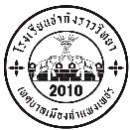 หน่วยงาน  โรงเรียนชากังราววิทยา(อินทร์-ชุ่ม ดีสารอุปถัมภ์)แบบบันทึกการทบทวนหลังการปฏิบัติงาน (After Action Review : AAR) หน่วยงาน  โรงเรียนชากังราววิทยา(อินทร์-ชุ่ม ดีสารอุปถัมภ์)แบบบันทึกการทบทวนหลังการปฏิบัติงาน (After Action Review : AAR) หน่วยงาน  โรงเรียนชากังราววิทยา(อินทร์-ชุ่ม ดีสารอุปถัมภ์)แบบบันทึกการทบทวนหลังการปฏิบัติงาน (After Action Review : AAR) หน่วยงาน  โรงเรียนชากังราววิทยา(อินทร์-ชุ่ม ดีสารอุปถัมภ์)แบบบันทึกการทบทวนหลังการปฏิบัติงาน (After Action Review : AAR) หน่วยงาน  โรงเรียนชากังราววิทยา(อินทร์-ชุ่ม ดีสารอุปถัมภ์)แบบบันทึกการทบทวนหลังการปฏิบัติงาน (After Action Review : AAR) หน่วยงาน  โรงเรียนชากังราววิทยา(อินทร์-ชุ่ม ดีสารอุปถัมภ์)แบบบันทึกการทบทวนหลังการปฏิบัติงาน (After Action Review : AAR) หน่วยงาน  โรงเรียนชากังราววิทยา(อินทร์-ชุ่ม ดีสารอุปถัมภ์)แบบบันทึกการทบทวนหลังการปฏิบัติงาน (After Action Review : AAR) หน่วยงาน  โรงเรียนชากังราววิทยา(อินทร์-ชุ่ม ดีสารอุปถัมภ์)เรียนผู้อำนวยโรงเรียนชากังราววิทยา(อินทร์-ชุ่ม ดีสารอุปถัมภ์)ผู้อำนวยโรงเรียนชากังราววิทยา(อินทร์-ชุ่ม ดีสารอุปถัมภ์)ผู้อำนวยโรงเรียนชากังราววิทยา(อินทร์-ชุ่ม ดีสารอุปถัมภ์)ผู้อำนวยโรงเรียนชากังราววิทยา(อินทร์-ชุ่ม ดีสารอุปถัมภ์)ผู้อำนวยโรงเรียนชากังราววิทยา(อินทร์-ชุ่ม ดีสารอุปถัมภ์)ผู้อำนวยโรงเรียนชากังราววิทยา(อินทร์-ชุ่ม ดีสารอุปถัมภ์)ผู้อำนวยโรงเรียนชากังราววิทยา(อินทร์-ชุ่ม ดีสารอุปถัมภ์)ผู้อำนวยโรงเรียนชากังราววิทยา(อินทร์-ชุ่ม ดีสารอุปถัมภ์)ชื่องานกระจกสวยด้วยมือเรากระจกสวยด้วยมือเรากระจกสวยด้วยมือเรากระจกสวยด้วยมือเรากระจกสวยด้วยมือเรากระจกสวยด้วยมือเราAAR ครั้งที่1วัน/เวลาที่เริ่มปฏิบัติงานวัน/เวลาที่เริ่มปฏิบัติงานวัน/เวลาที่เริ่มปฏิบัติงาน13 พฤษภาคม 2559วัน/เวลาที่สิ้นสุดการปฏิบัติงานวัน/เวลาที่สิ้นสุดการปฏิบัติงาน22 กุมภาพันธ์ 255922 กุมภาพันธ์ 255922 กุมภาพันธ์ 2559วันที่ทำ AARวันที่ทำ AARวันที่ทำ AAR27 พฤษภาคม 2559เวลาเริ่ม-สิ้นสุด14.30 – 15.30 น.14.30 – 15.30 น.14.30 – 15.30 น.14.30 – 15.30 น.ผู้ร่วม AARผู้ร่วม AARผู้ร่วม AARผู้ร่วม AARผู้ร่วม AARผู้ร่วม AARผู้ร่วม AARผู้ร่วม AARผู้ร่วม AARผู้ร่วม AARเป้าหมายของงานเป้าหมายของงานเป้าหมายของงานเป้าหมายของงานเป้าหมายของงานเป้าหมายของงานเป้าหมายของงานเป้าหมายของงานเป้าหมายของงานนักเรียนสามารถเตรียมอุปกรณ์ในการแกะสลักกระจกได้นักเรียนสามารถเตรียมอุปกรณ์ในการแกะสลักกระจกได้นักเรียนสามารถเตรียมอุปกรณ์ในการแกะสลักกระจกได้นักเรียนสามารถเตรียมอุปกรณ์ในการแกะสลักกระจกได้นักเรียนสามารถเตรียมอุปกรณ์ในการแกะสลักกระจกได้นักเรียนสามารถเตรียมอุปกรณ์ในการแกะสลักกระจกได้นักเรียนสามารถเตรียมอุปกรณ์ในการแกะสลักกระจกได้นักเรียนสามารถเตรียมอุปกรณ์ในการแกะสลักกระจกได้นักเรียนสามารถเตรียมอุปกรณ์ในการแกะสลักกระจกได้นักเรียนเลือกลายสำหรับแกะสลักกระจกได้เหมาะสมกับความสามารถของตนนักเรียนเลือกลายสำหรับแกะสลักกระจกได้เหมาะสมกับความสามารถของตนนักเรียนเลือกลายสำหรับแกะสลักกระจกได้เหมาะสมกับความสามารถของตนนักเรียนเลือกลายสำหรับแกะสลักกระจกได้เหมาะสมกับความสามารถของตนนักเรียนเลือกลายสำหรับแกะสลักกระจกได้เหมาะสมกับความสามารถของตนนักเรียนเลือกลายสำหรับแกะสลักกระจกได้เหมาะสมกับความสามารถของตนนักเรียนเลือกลายสำหรับแกะสลักกระจกได้เหมาะสมกับความสามารถของตนนักเรียนเลือกลายสำหรับแกะสลักกระจกได้เหมาะสมกับความสามารถของตนนักเรียนเลือกลายสำหรับแกะสลักกระจกได้เหมาะสมกับความสามารถของตนนักเรียนลงมือปฏิบัติการแกะสลักกระจกได้นักเรียนลงมือปฏิบัติการแกะสลักกระจกได้นักเรียนลงมือปฏิบัติการแกะสลักกระจกได้นักเรียนลงมือปฏิบัติการแกะสลักกระจกได้นักเรียนลงมือปฏิบัติการแกะสลักกระจกได้นักเรียนลงมือปฏิบัติการแกะสลักกระจกได้นักเรียนลงมือปฏิบัติการแกะสลักกระจกได้นักเรียนลงมือปฏิบัติการแกะสลักกระจกได้นักเรียนลงมือปฏิบัติการแกะสลักกระจกได้นักเรียนสามารถคำนวณ ต้นทุน กำไร ในการจำหน่ายชิ้นงานได้นักเรียนสามารถคำนวณ ต้นทุน กำไร ในการจำหน่ายชิ้นงานได้นักเรียนสามารถคำนวณ ต้นทุน กำไร ในการจำหน่ายชิ้นงานได้นักเรียนสามารถคำนวณ ต้นทุน กำไร ในการจำหน่ายชิ้นงานได้นักเรียนสามารถคำนวณ ต้นทุน กำไร ในการจำหน่ายชิ้นงานได้นักเรียนสามารถคำนวณ ต้นทุน กำไร ในการจำหน่ายชิ้นงานได้นักเรียนสามารถคำนวณ ต้นทุน กำไร ในการจำหน่ายชิ้นงานได้นักเรียนสามารถคำนวณ ต้นทุน กำไร ในการจำหน่ายชิ้นงานได้นักเรียนสามารถคำนวณ ต้นทุน กำไร ในการจำหน่ายชิ้นงานได้ผลการปฏิบัติ/ผลลัพธ์ที่เกิดขึ้นจริง (โดยสรุป)ผลการปฏิบัติ/ผลลัพธ์ที่เกิดขึ้นจริง (โดยสรุป)ผลการปฏิบัติ/ผลลัพธ์ที่เกิดขึ้นจริง (โดยสรุป)ผลการปฏิบัติ/ผลลัพธ์ที่เกิดขึ้นจริง (โดยสรุป)ผลการปฏิบัติ/ผลลัพธ์ที่เกิดขึ้นจริง (โดยสรุป)ผลการปฏิบัติ/ผลลัพธ์ที่เกิดขึ้นจริง (โดยสรุป)ผลการปฏิบัติ/ผลลัพธ์ที่เกิดขึ้นจริง (โดยสรุป)ผลการปฏิบัติ/ผลลัพธ์ที่เกิดขึ้นจริง (โดยสรุป)ผลการปฏิบัติ/ผลลัพธ์ที่เกิดขึ้นจริง (โดยสรุป)          จากผลการจัดกิจกรรมในชั่วโมงที่ ๑  พบว่า นักเรียนยังเตรียมอุปกรณ์มาไม่ครบ           จากผลการจัดกิจกรรมในชั่วโมงที่ ๑  พบว่า นักเรียนยังเตรียมอุปกรณ์มาไม่ครบ           จากผลการจัดกิจกรรมในชั่วโมงที่ ๑  พบว่า นักเรียนยังเตรียมอุปกรณ์มาไม่ครบ           จากผลการจัดกิจกรรมในชั่วโมงที่ ๑  พบว่า นักเรียนยังเตรียมอุปกรณ์มาไม่ครบ           จากผลการจัดกิจกรรมในชั่วโมงที่ ๑  พบว่า นักเรียนยังเตรียมอุปกรณ์มาไม่ครบ           จากผลการจัดกิจกรรมในชั่วโมงที่ ๑  พบว่า นักเรียนยังเตรียมอุปกรณ์มาไม่ครบ           จากผลการจัดกิจกรรมในชั่วโมงที่ ๑  พบว่า นักเรียนยังเตรียมอุปกรณ์มาไม่ครบ           จากผลการจัดกิจกรรมในชั่วโมงที่ ๑  พบว่า นักเรียนยังเตรียมอุปกรณ์มาไม่ครบ           จากผลการจัดกิจกรรมในชั่วโมงที่ ๑  พบว่า นักเรียนยังเตรียมอุปกรณ์มาไม่ครบ งาน/ขั้นตอนที่ทำได้ดีงาน/ขั้นตอนที่ทำได้ดีงาน/ขั้นตอนที่ทำได้ดีงาน/ขั้นตอนที่ทำได้ดีงาน/ขั้นตอนที่ทำได้ดีงาน/ขั้นตอนที่ทำได้ดีงาน/ขั้นตอนที่ทำได้ดีงาน/ขั้นตอนที่ทำได้ดีงาน/ขั้นตอนที่ทำได้ดีนักเรียนบางคนเตรียมอุปกรณ์มาพร้อมลงมือทำงานนักเรียนบางคนเตรียมอุปกรณ์มาพร้อมลงมือทำงานนักเรียนบางคนเตรียมอุปกรณ์มาพร้อมลงมือทำงานนักเรียนบางคนเตรียมอุปกรณ์มาพร้อมลงมือทำงานนักเรียนบางคนเตรียมอุปกรณ์มาพร้อมลงมือทำงานนักเรียนบางคนเตรียมอุปกรณ์มาพร้อมลงมือทำงานนักเรียนบางคนเตรียมอุปกรณ์มาพร้อมลงมือทำงานนักเรียนบางคนเตรียมอุปกรณ์มาพร้อมลงมือทำงานนักเรียนบางคนเตรียมอุปกรณ์มาพร้อมลงมือทำงานงาน/ขั้นตอนที่ทำได้ไม่ดีงาน/ขั้นตอนที่ทำได้ไม่ดีงาน/ขั้นตอนที่ทำได้ไม่ดีงาน/ขั้นตอนที่ทำได้ไม่ดีงาน/ขั้นตอนที่ทำได้ไม่ดีงาน/ขั้นตอนที่ทำได้ไม่ดีงาน/ขั้นตอนที่ทำได้ไม่ดีงาน/ขั้นตอนที่ทำได้ไม่ดีงาน/ขั้นตอนที่ทำได้ไม่ดีการเตรียมอุปกรณ์บางอย่างยังไม่เหมาะกับงาน เช่น คัตเตอร์ไม่เหมาะกับการแกะสลักกระจกการเตรียมอุปกรณ์บางอย่างยังไม่เหมาะกับงาน เช่น คัตเตอร์ไม่เหมาะกับการแกะสลักกระจกการเตรียมอุปกรณ์บางอย่างยังไม่เหมาะกับงาน เช่น คัตเตอร์ไม่เหมาะกับการแกะสลักกระจกการเตรียมอุปกรณ์บางอย่างยังไม่เหมาะกับงาน เช่น คัตเตอร์ไม่เหมาะกับการแกะสลักกระจกการเตรียมอุปกรณ์บางอย่างยังไม่เหมาะกับงาน เช่น คัตเตอร์ไม่เหมาะกับการแกะสลักกระจกการเตรียมอุปกรณ์บางอย่างยังไม่เหมาะกับงาน เช่น คัตเตอร์ไม่เหมาะกับการแกะสลักกระจกการเตรียมอุปกรณ์บางอย่างยังไม่เหมาะกับงาน เช่น คัตเตอร์ไม่เหมาะกับการแกะสลักกระจกการเตรียมอุปกรณ์บางอย่างยังไม่เหมาะกับงาน เช่น คัตเตอร์ไม่เหมาะกับการแกะสลักกระจกการเตรียมอุปกรณ์บางอย่างยังไม่เหมาะกับงาน เช่น คัตเตอร์ไม่เหมาะกับการแกะสลักกระจกอุปสรรค/ข้อจำกัด/ข้อขัดข้อง ที่พบในระหว่างการปฏิบัติงานอุปสรรค/ข้อจำกัด/ข้อขัดข้อง ที่พบในระหว่างการปฏิบัติงานอุปสรรค/ข้อจำกัด/ข้อขัดข้อง ที่พบในระหว่างการปฏิบัติงานอุปสรรค/ข้อจำกัด/ข้อขัดข้อง ที่พบในระหว่างการปฏิบัติงานอุปสรรค/ข้อจำกัด/ข้อขัดข้อง ที่พบในระหว่างการปฏิบัติงานอุปสรรค/ข้อจำกัด/ข้อขัดข้อง ที่พบในระหว่างการปฏิบัติงานอุปสรรค/ข้อจำกัด/ข้อขัดข้อง ที่พบในระหว่างการปฏิบัติงานอุปสรรค/ข้อจำกัด/ข้อขัดข้อง ที่พบในระหว่างการปฏิบัติงานอุปสรรค/ข้อจำกัด/ข้อขัดข้อง ที่พบในระหว่างการปฏิบัติงานนักเรียนบางคนไม่มีอุปกรณ์ หรือมีไม่ครบนักเรียนบางคนไม่มีอุปกรณ์ หรือมีไม่ครบนักเรียนบางคนไม่มีอุปกรณ์ หรือมีไม่ครบนักเรียนบางคนไม่มีอุปกรณ์ หรือมีไม่ครบนักเรียนบางคนไม่มีอุปกรณ์ หรือมีไม่ครบนักเรียนบางคนไม่มีอุปกรณ์ หรือมีไม่ครบนักเรียนบางคนไม่มีอุปกรณ์ หรือมีไม่ครบนักเรียนบางคนไม่มีอุปกรณ์ หรือมีไม่ครบนักเรียนบางคนไม่มีอุปกรณ์ หรือมีไม่ครบประเด็นที่ได้เรียนรู้ประเด็นที่ได้เรียนรู้ประเด็นที่ได้เรียนรู้ประเด็นที่ได้เรียนรู้ประเด็นที่ได้เรียนรู้ประเด็นที่ได้เรียนรู้ประเด็นที่ได้เรียนรู้ประเด็นที่ได้เรียนรู้ประเด็นที่ได้เรียนรู้สติ๊กเกอร์ที่ใช้ได้ดีในการแกะสลักกระจกควรเป็นอย่างหนาสติ๊กเกอร์ที่ใช้ได้ดีในการแกะสลักกระจกควรเป็นอย่างหนาสติ๊กเกอร์ที่ใช้ได้ดีในการแกะสลักกระจกควรเป็นอย่างหนาสติ๊กเกอร์ที่ใช้ได้ดีในการแกะสลักกระจกควรเป็นอย่างหนาสติ๊กเกอร์ที่ใช้ได้ดีในการแกะสลักกระจกควรเป็นอย่างหนาสติ๊กเกอร์ที่ใช้ได้ดีในการแกะสลักกระจกควรเป็นอย่างหนาสติ๊กเกอร์ที่ใช้ได้ดีในการแกะสลักกระจกควรเป็นอย่างหนาสติ๊กเกอร์ที่ใช้ได้ดีในการแกะสลักกระจกควรเป็นอย่างหนาสติ๊กเกอร์ที่ใช้ได้ดีในการแกะสลักกระจกควรเป็นอย่างหนา           กระจกที่ใช้ควรหนาอย่างน้อย 2 มิลลิเมตร           กระจกที่ใช้ควรหนาอย่างน้อย 2 มิลลิเมตร           กระจกที่ใช้ควรหนาอย่างน้อย 2 มิลลิเมตร           กระจกที่ใช้ควรหนาอย่างน้อย 2 มิลลิเมตร           กระจกที่ใช้ควรหนาอย่างน้อย 2 มิลลิเมตร           กระจกที่ใช้ควรหนาอย่างน้อย 2 มิลลิเมตร           กระจกที่ใช้ควรหนาอย่างน้อย 2 มิลลิเมตร           กระจกที่ใช้ควรหนาอย่างน้อย 2 มิลลิเมตร           กระจกที่ใช้ควรหนาอย่างน้อย 2 มิลลิเมตรข้อปฏิบัติในการทำงานครั้งต่อไปข้อปฏิบัติในการทำงานครั้งต่อไปข้อปฏิบัติในการทำงานครั้งต่อไปข้อปฏิบัติในการทำงานครั้งต่อไปข้อปฏิบัติในการทำงานครั้งต่อไปข้อปฏิบัติในการทำงานครั้งต่อไปข้อปฏิบัติในการทำงานครั้งต่อไปข้อปฏิบัติในการทำงานครั้งต่อไปข้อปฏิบัติในการทำงานครั้งต่อไปการติดสติ๊กเกอร์บนกระจกต้องไม่ให้มีฟองอากาศ และการติดลายบนสติ๊กเกอร์ ควรวางตำแหน่งให้การติดสติ๊กเกอร์บนกระจกต้องไม่ให้มีฟองอากาศ และการติดลายบนสติ๊กเกอร์ ควรวางตำแหน่งให้การติดสติ๊กเกอร์บนกระจกต้องไม่ให้มีฟองอากาศ และการติดลายบนสติ๊กเกอร์ ควรวางตำแหน่งให้การติดสติ๊กเกอร์บนกระจกต้องไม่ให้มีฟองอากาศ และการติดลายบนสติ๊กเกอร์ ควรวางตำแหน่งให้การติดสติ๊กเกอร์บนกระจกต้องไม่ให้มีฟองอากาศ และการติดลายบนสติ๊กเกอร์ ควรวางตำแหน่งให้การติดสติ๊กเกอร์บนกระจกต้องไม่ให้มีฟองอากาศ และการติดลายบนสติ๊กเกอร์ ควรวางตำแหน่งให้การติดสติ๊กเกอร์บนกระจกต้องไม่ให้มีฟองอากาศ และการติดลายบนสติ๊กเกอร์ ควรวางตำแหน่งให้การติดสติ๊กเกอร์บนกระจกต้องไม่ให้มีฟองอากาศ และการติดลายบนสติ๊กเกอร์ ควรวางตำแหน่งให้การติดสติ๊กเกอร์บนกระจกต้องไม่ให้มีฟองอากาศ และการติดลายบนสติ๊กเกอร์ ควรวางตำแหน่งให้เหมาะสมเพื่อความสวยงามเหมาะสมเพื่อความสวยงามเหมาะสมเพื่อความสวยงามเหมาะสมเพื่อความสวยงามเหมาะสมเพื่อความสวยงามเหมาะสมเพื่อความสวยงามเหมาะสมเพื่อความสวยงามเหมาะสมเพื่อความสวยงามเหมาะสมเพื่อความสวยงามเรียนผู้อำนวยโรงเรียนชากังราววิทยา(อินทร์-ชุ่ม ดีสารอุปถัมภ์)ผู้อำนวยโรงเรียนชากังราววิทยา(อินทร์-ชุ่ม ดีสารอุปถัมภ์)ผู้อำนวยโรงเรียนชากังราววิทยา(อินทร์-ชุ่ม ดีสารอุปถัมภ์)ผู้อำนวยโรงเรียนชากังราววิทยา(อินทร์-ชุ่ม ดีสารอุปถัมภ์)ผู้อำนวยโรงเรียนชากังราววิทยา(อินทร์-ชุ่ม ดีสารอุปถัมภ์)ผู้อำนวยโรงเรียนชากังราววิทยา(อินทร์-ชุ่ม ดีสารอุปถัมภ์)ผู้อำนวยโรงเรียนชากังราววิทยา(อินทร์-ชุ่ม ดีสารอุปถัมภ์)ผู้อำนวยโรงเรียนชากังราววิทยา(อินทร์-ชุ่ม ดีสารอุปถัมภ์)ชื่องานกระจกสวยด้วยมือเรากระจกสวยด้วยมือเรากระจกสวยด้วยมือเรากระจกสวยด้วยมือเรากระจกสวยด้วยมือเรากระจกสวยด้วยมือเราAAR ครั้งที่2วัน/เวลาที่เริ่มปฏิบัติงานวัน/เวลาที่เริ่มปฏิบัติงานวัน/เวลาที่เริ่มปฏิบัติงาน13 พฤษภาคม 2559วัน/เวลาที่สิ้นสุดการปฏิบัติงานวัน/เวลาที่สิ้นสุดการปฏิบัติงาน22 กุมภาพันธ์ 255922 กุมภาพันธ์ 255922 กุมภาพันธ์ 2559วันที่ทำ AARวันที่ทำ AARวันที่ทำ AAR 11 มิถุนายน 2559เวลาเริ่ม-สิ้นสุด14.30 – 15.30 น.14.30 – 15.30 น.14.30 – 15.30 น.14.30 – 15.30 น.ผู้ร่วม AARผู้ร่วม AARผู้ร่วม AARผู้ร่วม AARผู้ร่วม AARผู้ร่วม AARผู้ร่วม AARผู้ร่วม AARผู้ร่วม AARผู้ร่วม AARเป้าหมายของงานเป้าหมายของงานเป้าหมายของงานเป้าหมายของงานเป้าหมายของงานเป้าหมายของงานเป้าหมายของงานเป้าหมายของงานเป้าหมายของงานนักเรียนสามารถเตรียมอุปกรณ์ในการแกะสลักกระจกได้นักเรียนสามารถเตรียมอุปกรณ์ในการแกะสลักกระจกได้นักเรียนสามารถเตรียมอุปกรณ์ในการแกะสลักกระจกได้นักเรียนสามารถเตรียมอุปกรณ์ในการแกะสลักกระจกได้นักเรียนสามารถเตรียมอุปกรณ์ในการแกะสลักกระจกได้นักเรียนสามารถเตรียมอุปกรณ์ในการแกะสลักกระจกได้นักเรียนสามารถเตรียมอุปกรณ์ในการแกะสลักกระจกได้นักเรียนสามารถเตรียมอุปกรณ์ในการแกะสลักกระจกได้นักเรียนสามารถเตรียมอุปกรณ์ในการแกะสลักกระจกได้นักเรียนเลือกลายสำหรับแกะสลักกระจกได้เหมาะสมกับความสามารถของตนนักเรียนเลือกลายสำหรับแกะสลักกระจกได้เหมาะสมกับความสามารถของตนนักเรียนเลือกลายสำหรับแกะสลักกระจกได้เหมาะสมกับความสามารถของตนนักเรียนเลือกลายสำหรับแกะสลักกระจกได้เหมาะสมกับความสามารถของตนนักเรียนเลือกลายสำหรับแกะสลักกระจกได้เหมาะสมกับความสามารถของตนนักเรียนเลือกลายสำหรับแกะสลักกระจกได้เหมาะสมกับความสามารถของตนนักเรียนเลือกลายสำหรับแกะสลักกระจกได้เหมาะสมกับความสามารถของตนนักเรียนเลือกลายสำหรับแกะสลักกระจกได้เหมาะสมกับความสามารถของตนนักเรียนเลือกลายสำหรับแกะสลักกระจกได้เหมาะสมกับความสามารถของตนนักเรียนลงมือปฏิบัติการแกะสลักกระจกได้นักเรียนลงมือปฏิบัติการแกะสลักกระจกได้นักเรียนลงมือปฏิบัติการแกะสลักกระจกได้นักเรียนลงมือปฏิบัติการแกะสลักกระจกได้นักเรียนลงมือปฏิบัติการแกะสลักกระจกได้นักเรียนลงมือปฏิบัติการแกะสลักกระจกได้นักเรียนลงมือปฏิบัติการแกะสลักกระจกได้นักเรียนลงมือปฏิบัติการแกะสลักกระจกได้นักเรียนลงมือปฏิบัติการแกะสลักกระจกได้นักเรียนสามารถคำนวณ ต้นทุน กำไร ในการจำหน่ายชิ้นงานได้นักเรียนสามารถคำนวณ ต้นทุน กำไร ในการจำหน่ายชิ้นงานได้นักเรียนสามารถคำนวณ ต้นทุน กำไร ในการจำหน่ายชิ้นงานได้นักเรียนสามารถคำนวณ ต้นทุน กำไร ในการจำหน่ายชิ้นงานได้นักเรียนสามารถคำนวณ ต้นทุน กำไร ในการจำหน่ายชิ้นงานได้นักเรียนสามารถคำนวณ ต้นทุน กำไร ในการจำหน่ายชิ้นงานได้นักเรียนสามารถคำนวณ ต้นทุน กำไร ในการจำหน่ายชิ้นงานได้นักเรียนสามารถคำนวณ ต้นทุน กำไร ในการจำหน่ายชิ้นงานได้นักเรียนสามารถคำนวณ ต้นทุน กำไร ในการจำหน่ายชิ้นงานได้ผลการปฏิบัติ/ผลลัพธ์ที่เกิดขึ้นจริง (โดยสรุป)ผลการปฏิบัติ/ผลลัพธ์ที่เกิดขึ้นจริง (โดยสรุป)ผลการปฏิบัติ/ผลลัพธ์ที่เกิดขึ้นจริง (โดยสรุป)ผลการปฏิบัติ/ผลลัพธ์ที่เกิดขึ้นจริง (โดยสรุป)ผลการปฏิบัติ/ผลลัพธ์ที่เกิดขึ้นจริง (โดยสรุป)ผลการปฏิบัติ/ผลลัพธ์ที่เกิดขึ้นจริง (โดยสรุป)ผลการปฏิบัติ/ผลลัพธ์ที่เกิดขึ้นจริง (โดยสรุป)ผลการปฏิบัติ/ผลลัพธ์ที่เกิดขึ้นจริง (โดยสรุป)ผลการปฏิบัติ/ผลลัพธ์ที่เกิดขึ้นจริง (โดยสรุป)          นักเรียนนำอุปกรณ์มา และเริ่มติดสติ๊กเกอร์บนกระจก          นักเรียนนำอุปกรณ์มา และเริ่มติดสติ๊กเกอร์บนกระจก          นักเรียนนำอุปกรณ์มา และเริ่มติดสติ๊กเกอร์บนกระจก          นักเรียนนำอุปกรณ์มา และเริ่มติดสติ๊กเกอร์บนกระจก          นักเรียนนำอุปกรณ์มา และเริ่มติดสติ๊กเกอร์บนกระจก          นักเรียนนำอุปกรณ์มา และเริ่มติดสติ๊กเกอร์บนกระจก          นักเรียนนำอุปกรณ์มา และเริ่มติดสติ๊กเกอร์บนกระจก          นักเรียนนำอุปกรณ์มา และเริ่มติดสติ๊กเกอร์บนกระจก          นักเรียนนำอุปกรณ์มา และเริ่มติดสติ๊กเกอร์บนกระจกงาน/ขั้นตอนที่ทำได้ดีงาน/ขั้นตอนที่ทำได้ดีงาน/ขั้นตอนที่ทำได้ดีงาน/ขั้นตอนที่ทำได้ดีงาน/ขั้นตอนที่ทำได้ดีงาน/ขั้นตอนที่ทำได้ดีงาน/ขั้นตอนที่ทำได้ดีงาน/ขั้นตอนที่ทำได้ดีงาน/ขั้นตอนที่ทำได้ดีนักเรียนส่วนใหญ่เตรียมอุปกรณ์มาพร้อมลงมือทำงานนักเรียนส่วนใหญ่เตรียมอุปกรณ์มาพร้อมลงมือทำงานนักเรียนส่วนใหญ่เตรียมอุปกรณ์มาพร้อมลงมือทำงานนักเรียนส่วนใหญ่เตรียมอุปกรณ์มาพร้อมลงมือทำงานนักเรียนส่วนใหญ่เตรียมอุปกรณ์มาพร้อมลงมือทำงานนักเรียนส่วนใหญ่เตรียมอุปกรณ์มาพร้อมลงมือทำงานนักเรียนส่วนใหญ่เตรียมอุปกรณ์มาพร้อมลงมือทำงานนักเรียนส่วนใหญ่เตรียมอุปกรณ์มาพร้อมลงมือทำงานนักเรียนส่วนใหญ่เตรียมอุปกรณ์มาพร้อมลงมือทำงานงาน/ขั้นตอนที่ทำได้ไม่ดีงาน/ขั้นตอนที่ทำได้ไม่ดีงาน/ขั้นตอนที่ทำได้ไม่ดีงาน/ขั้นตอนที่ทำได้ไม่ดีงาน/ขั้นตอนที่ทำได้ไม่ดีงาน/ขั้นตอนที่ทำได้ไม่ดีงาน/ขั้นตอนที่ทำได้ไม่ดีงาน/ขั้นตอนที่ทำได้ไม่ดีงาน/ขั้นตอนที่ทำได้ไม่ดีบางคนติดสติ๊กเกอร์แล้วมีฟองอากาศบางคนติดสติ๊กเกอร์แล้วมีฟองอากาศบางคนติดสติ๊กเกอร์แล้วมีฟองอากาศบางคนติดสติ๊กเกอร์แล้วมีฟองอากาศบางคนติดสติ๊กเกอร์แล้วมีฟองอากาศบางคนติดสติ๊กเกอร์แล้วมีฟองอากาศบางคนติดสติ๊กเกอร์แล้วมีฟองอากาศบางคนติดสติ๊กเกอร์แล้วมีฟองอากาศบางคนติดสติ๊กเกอร์แล้วมีฟองอากาศอุปสรรค/ข้อจำกัด/ข้อขัดข้อง ที่พบในระหว่างการปฏิบัติงานอุปสรรค/ข้อจำกัด/ข้อขัดข้อง ที่พบในระหว่างการปฏิบัติงานอุปสรรค/ข้อจำกัด/ข้อขัดข้อง ที่พบในระหว่างการปฏิบัติงานอุปสรรค/ข้อจำกัด/ข้อขัดข้อง ที่พบในระหว่างการปฏิบัติงานอุปสรรค/ข้อจำกัด/ข้อขัดข้อง ที่พบในระหว่างการปฏิบัติงานอุปสรรค/ข้อจำกัด/ข้อขัดข้อง ที่พบในระหว่างการปฏิบัติงานอุปสรรค/ข้อจำกัด/ข้อขัดข้อง ที่พบในระหว่างการปฏิบัติงานอุปสรรค/ข้อจำกัด/ข้อขัดข้อง ที่พบในระหว่างการปฏิบัติงานอุปสรรค/ข้อจำกัด/ข้อขัดข้อง ที่พบในระหว่างการปฏิบัติงานนักเรียนบางคนไม่นำอุปกรณ์มานักเรียนบางคนไม่นำอุปกรณ์มานักเรียนบางคนไม่นำอุปกรณ์มานักเรียนบางคนไม่นำอุปกรณ์มานักเรียนบางคนไม่นำอุปกรณ์มานักเรียนบางคนไม่นำอุปกรณ์มานักเรียนบางคนไม่นำอุปกรณ์มานักเรียนบางคนไม่นำอุปกรณ์มานักเรียนบางคนไม่นำอุปกรณ์มานักเรียนบางคนเลือกลายที่ไม่เหมาะกับงานแกะสลักนักเรียนบางคนเลือกลายที่ไม่เหมาะกับงานแกะสลักนักเรียนบางคนเลือกลายที่ไม่เหมาะกับงานแกะสลักนักเรียนบางคนเลือกลายที่ไม่เหมาะกับงานแกะสลักนักเรียนบางคนเลือกลายที่ไม่เหมาะกับงานแกะสลักนักเรียนบางคนเลือกลายที่ไม่เหมาะกับงานแกะสลักนักเรียนบางคนเลือกลายที่ไม่เหมาะกับงานแกะสลักนักเรียนบางคนเลือกลายที่ไม่เหมาะกับงานแกะสลักนักเรียนบางคนเลือกลายที่ไม่เหมาะกับงานแกะสลักประเด็นที่ได้เรียนรู้ประเด็นที่ได้เรียนรู้ประเด็นที่ได้เรียนรู้ประเด็นที่ได้เรียนรู้ประเด็นที่ได้เรียนรู้ประเด็นที่ได้เรียนรู้ประเด็นที่ได้เรียนรู้ประเด็นที่ได้เรียนรู้ประเด็นที่ได้เรียนรู้สติ๊กเกอร์ที่ใช้ได้ดีในการแกะสลักกระจกควรเป็นอย่างหนาสติ๊กเกอร์ที่ใช้ได้ดีในการแกะสลักกระจกควรเป็นอย่างหนาสติ๊กเกอร์ที่ใช้ได้ดีในการแกะสลักกระจกควรเป็นอย่างหนาสติ๊กเกอร์ที่ใช้ได้ดีในการแกะสลักกระจกควรเป็นอย่างหนาสติ๊กเกอร์ที่ใช้ได้ดีในการแกะสลักกระจกควรเป็นอย่างหนาสติ๊กเกอร์ที่ใช้ได้ดีในการแกะสลักกระจกควรเป็นอย่างหนาสติ๊กเกอร์ที่ใช้ได้ดีในการแกะสลักกระจกควรเป็นอย่างหนาสติ๊กเกอร์ที่ใช้ได้ดีในการแกะสลักกระจกควรเป็นอย่างหนาสติ๊กเกอร์ที่ใช้ได้ดีในการแกะสลักกระจกควรเป็นอย่างหนากระจกควรมีความหนาประมาณ 2 มิลลิเมตร เพื่อป้องกันไม่ให้แตกง่ายกระจกควรมีความหนาประมาณ 2 มิลลิเมตร เพื่อป้องกันไม่ให้แตกง่ายกระจกควรมีความหนาประมาณ 2 มิลลิเมตร เพื่อป้องกันไม่ให้แตกง่ายกระจกควรมีความหนาประมาณ 2 มิลลิเมตร เพื่อป้องกันไม่ให้แตกง่ายกระจกควรมีความหนาประมาณ 2 มิลลิเมตร เพื่อป้องกันไม่ให้แตกง่ายกระจกควรมีความหนาประมาณ 2 มิลลิเมตร เพื่อป้องกันไม่ให้แตกง่ายกระจกควรมีความหนาประมาณ 2 มิลลิเมตร เพื่อป้องกันไม่ให้แตกง่ายกระจกควรมีความหนาประมาณ 2 มิลลิเมตร เพื่อป้องกันไม่ให้แตกง่ายกระจกควรมีความหนาประมาณ 2 มิลลิเมตร เพื่อป้องกันไม่ให้แตกง่ายข้อปฏิบัติในการทำงานครั้งต่อไปข้อปฏิบัติในการทำงานครั้งต่อไปข้อปฏิบัติในการทำงานครั้งต่อไปข้อปฏิบัติในการทำงานครั้งต่อไปข้อปฏิบัติในการทำงานครั้งต่อไปข้อปฏิบัติในการทำงานครั้งต่อไปข้อปฏิบัติในการทำงานครั้งต่อไปข้อปฏิบัติในการทำงานครั้งต่อไปข้อปฏิบัติในการทำงานครั้งต่อไปการติดสติ๊กเกอร์บนกระจกต้องไม่ให้มีฟองอากาศ และการติดลายบนสติ๊กเกอร์ ควรวางตำแหน่งให้การติดสติ๊กเกอร์บนกระจกต้องไม่ให้มีฟองอากาศ และการติดลายบนสติ๊กเกอร์ ควรวางตำแหน่งให้การติดสติ๊กเกอร์บนกระจกต้องไม่ให้มีฟองอากาศ และการติดลายบนสติ๊กเกอร์ ควรวางตำแหน่งให้การติดสติ๊กเกอร์บนกระจกต้องไม่ให้มีฟองอากาศ และการติดลายบนสติ๊กเกอร์ ควรวางตำแหน่งให้การติดสติ๊กเกอร์บนกระจกต้องไม่ให้มีฟองอากาศ และการติดลายบนสติ๊กเกอร์ ควรวางตำแหน่งให้การติดสติ๊กเกอร์บนกระจกต้องไม่ให้มีฟองอากาศ และการติดลายบนสติ๊กเกอร์ ควรวางตำแหน่งให้การติดสติ๊กเกอร์บนกระจกต้องไม่ให้มีฟองอากาศ และการติดลายบนสติ๊กเกอร์ ควรวางตำแหน่งให้การติดสติ๊กเกอร์บนกระจกต้องไม่ให้มีฟองอากาศ และการติดลายบนสติ๊กเกอร์ ควรวางตำแหน่งให้การติดสติ๊กเกอร์บนกระจกต้องไม่ให้มีฟองอากาศ และการติดลายบนสติ๊กเกอร์ ควรวางตำแหน่งให้เหมาะสมเพื่อความสวยงามเหมาะสมเพื่อความสวยงามเหมาะสมเพื่อความสวยงามเหมาะสมเพื่อความสวยงามเหมาะสมเพื่อความสวยงามเหมาะสมเพื่อความสวยงามเหมาะสมเพื่อความสวยงามเหมาะสมเพื่อความสวยงามเหมาะสมเพื่อความสวยงามเรียนผู้อำนวยโรงเรียนชากังราววิทยา(อินทร์-ชุ่ม ดีสารอุปถัมภ์)ผู้อำนวยโรงเรียนชากังราววิทยา(อินทร์-ชุ่ม ดีสารอุปถัมภ์)ผู้อำนวยโรงเรียนชากังราววิทยา(อินทร์-ชุ่ม ดีสารอุปถัมภ์)ผู้อำนวยโรงเรียนชากังราววิทยา(อินทร์-ชุ่ม ดีสารอุปถัมภ์)ผู้อำนวยโรงเรียนชากังราววิทยา(อินทร์-ชุ่ม ดีสารอุปถัมภ์)ผู้อำนวยโรงเรียนชากังราววิทยา(อินทร์-ชุ่ม ดีสารอุปถัมภ์)ผู้อำนวยโรงเรียนชากังราววิทยา(อินทร์-ชุ่ม ดีสารอุปถัมภ์)ผู้อำนวยโรงเรียนชากังราววิทยา(อินทร์-ชุ่ม ดีสารอุปถัมภ์)ชื่องานกระจกสวยด้วยมือเรากระจกสวยด้วยมือเรากระจกสวยด้วยมือเรากระจกสวยด้วยมือเรากระจกสวยด้วยมือเรากระจกสวยด้วยมือเราAAR ครั้งที่3วัน/เวลาที่เริ่มปฏิบัติงานวัน/เวลาที่เริ่มปฏิบัติงานวัน/เวลาที่เริ่มปฏิบัติงาน13 พฤษภาคม 2559วัน/เวลาที่สิ้นสุดการปฏิบัติงานวัน/เวลาที่สิ้นสุดการปฏิบัติงาน22 กุมภาพันธ์ 255922 กุมภาพันธ์ 255922 กุมภาพันธ์ 2559วันที่ทำ AARวันที่ทำ AARวันที่ทำ AAR25 มิถุนายน 2559เวลาเริ่ม-สิ้นสุด14.30 – 15.30 น.14.30 – 15.30 น.14.30 – 15.30 น.14.30 – 15.30 น.ผู้ร่วม AARผู้ร่วม AARผู้ร่วม AARผู้ร่วม AARผู้ร่วม AARผู้ร่วม AARผู้ร่วม AARผู้ร่วม AARผู้ร่วม AARผู้ร่วม AARเป้าหมายของงานเป้าหมายของงานเป้าหมายของงานเป้าหมายของงานเป้าหมายของงานเป้าหมายของงานเป้าหมายของงานเป้าหมายของงานเป้าหมายของงานนักเรียนสามารถเตรียมอุปกรณ์ในการแกะสลักกระจกได้นักเรียนสามารถเตรียมอุปกรณ์ในการแกะสลักกระจกได้นักเรียนสามารถเตรียมอุปกรณ์ในการแกะสลักกระจกได้นักเรียนสามารถเตรียมอุปกรณ์ในการแกะสลักกระจกได้นักเรียนสามารถเตรียมอุปกรณ์ในการแกะสลักกระจกได้นักเรียนสามารถเตรียมอุปกรณ์ในการแกะสลักกระจกได้นักเรียนสามารถเตรียมอุปกรณ์ในการแกะสลักกระจกได้นักเรียนสามารถเตรียมอุปกรณ์ในการแกะสลักกระจกได้นักเรียนสามารถเตรียมอุปกรณ์ในการแกะสลักกระจกได้นักเรียนเลือกลายสำหรับแกะสลักกระจกได้เหมาะสมกับความสามารถของตนนักเรียนเลือกลายสำหรับแกะสลักกระจกได้เหมาะสมกับความสามารถของตนนักเรียนเลือกลายสำหรับแกะสลักกระจกได้เหมาะสมกับความสามารถของตนนักเรียนเลือกลายสำหรับแกะสลักกระจกได้เหมาะสมกับความสามารถของตนนักเรียนเลือกลายสำหรับแกะสลักกระจกได้เหมาะสมกับความสามารถของตนนักเรียนเลือกลายสำหรับแกะสลักกระจกได้เหมาะสมกับความสามารถของตนนักเรียนเลือกลายสำหรับแกะสลักกระจกได้เหมาะสมกับความสามารถของตนนักเรียนเลือกลายสำหรับแกะสลักกระจกได้เหมาะสมกับความสามารถของตนนักเรียนเลือกลายสำหรับแกะสลักกระจกได้เหมาะสมกับความสามารถของตนนักเรียนลงมือปฏิบัติการแกะสลักกระจกได้นักเรียนลงมือปฏิบัติการแกะสลักกระจกได้นักเรียนลงมือปฏิบัติการแกะสลักกระจกได้นักเรียนลงมือปฏิบัติการแกะสลักกระจกได้นักเรียนลงมือปฏิบัติการแกะสลักกระจกได้นักเรียนลงมือปฏิบัติการแกะสลักกระจกได้นักเรียนลงมือปฏิบัติการแกะสลักกระจกได้นักเรียนลงมือปฏิบัติการแกะสลักกระจกได้นักเรียนลงมือปฏิบัติการแกะสลักกระจกได้นักเรียนสามารถคำนวณ ต้นทุน กำไร ในการจำหน่ายชิ้นงานได้นักเรียนสามารถคำนวณ ต้นทุน กำไร ในการจำหน่ายชิ้นงานได้นักเรียนสามารถคำนวณ ต้นทุน กำไร ในการจำหน่ายชิ้นงานได้นักเรียนสามารถคำนวณ ต้นทุน กำไร ในการจำหน่ายชิ้นงานได้นักเรียนสามารถคำนวณ ต้นทุน กำไร ในการจำหน่ายชิ้นงานได้นักเรียนสามารถคำนวณ ต้นทุน กำไร ในการจำหน่ายชิ้นงานได้นักเรียนสามารถคำนวณ ต้นทุน กำไร ในการจำหน่ายชิ้นงานได้นักเรียนสามารถคำนวณ ต้นทุน กำไร ในการจำหน่ายชิ้นงานได้นักเรียนสามารถคำนวณ ต้นทุน กำไร ในการจำหน่ายชิ้นงานได้ผลการปฏิบัติ/ผลลัพธ์ที่เกิดขึ้นจริง (โดยสรุป)ผลการปฏิบัติ/ผลลัพธ์ที่เกิดขึ้นจริง (โดยสรุป)ผลการปฏิบัติ/ผลลัพธ์ที่เกิดขึ้นจริง (โดยสรุป)ผลการปฏิบัติ/ผลลัพธ์ที่เกิดขึ้นจริง (โดยสรุป)ผลการปฏิบัติ/ผลลัพธ์ที่เกิดขึ้นจริง (โดยสรุป)ผลการปฏิบัติ/ผลลัพธ์ที่เกิดขึ้นจริง (โดยสรุป)ผลการปฏิบัติ/ผลลัพธ์ที่เกิดขึ้นจริง (โดยสรุป)ผลการปฏิบัติ/ผลลัพธ์ที่เกิดขึ้นจริง (โดยสรุป)ผลการปฏิบัติ/ผลลัพธ์ที่เกิดขึ้นจริง (โดยสรุป)          นักเรียนบางคนแกะสลักกระจกตามลายที่ตนเองเลือกได้  ส่วนบางคนยังไม่เตรียมอุปกรณ์มา          นักเรียนบางคนแกะสลักกระจกตามลายที่ตนเองเลือกได้  ส่วนบางคนยังไม่เตรียมอุปกรณ์มา          นักเรียนบางคนแกะสลักกระจกตามลายที่ตนเองเลือกได้  ส่วนบางคนยังไม่เตรียมอุปกรณ์มา          นักเรียนบางคนแกะสลักกระจกตามลายที่ตนเองเลือกได้  ส่วนบางคนยังไม่เตรียมอุปกรณ์มา          นักเรียนบางคนแกะสลักกระจกตามลายที่ตนเองเลือกได้  ส่วนบางคนยังไม่เตรียมอุปกรณ์มา          นักเรียนบางคนแกะสลักกระจกตามลายที่ตนเองเลือกได้  ส่วนบางคนยังไม่เตรียมอุปกรณ์มา          นักเรียนบางคนแกะสลักกระจกตามลายที่ตนเองเลือกได้  ส่วนบางคนยังไม่เตรียมอุปกรณ์มา          นักเรียนบางคนแกะสลักกระจกตามลายที่ตนเองเลือกได้  ส่วนบางคนยังไม่เตรียมอุปกรณ์มา          นักเรียนบางคนแกะสลักกระจกตามลายที่ตนเองเลือกได้  ส่วนบางคนยังไม่เตรียมอุปกรณ์มางาน/ขั้นตอนที่ทำได้ดีงาน/ขั้นตอนที่ทำได้ดีงาน/ขั้นตอนที่ทำได้ดีงาน/ขั้นตอนที่ทำได้ดีงาน/ขั้นตอนที่ทำได้ดีงาน/ขั้นตอนที่ทำได้ดีงาน/ขั้นตอนที่ทำได้ดีงาน/ขั้นตอนที่ทำได้ดีงาน/ขั้นตอนที่ทำได้ดีการแกะสลักกระจกลวดลายง่ายๆการแกะสลักกระจกลวดลายง่ายๆการแกะสลักกระจกลวดลายง่ายๆการแกะสลักกระจกลวดลายง่ายๆการแกะสลักกระจกลวดลายง่ายๆการแกะสลักกระจกลวดลายง่ายๆการแกะสลักกระจกลวดลายง่ายๆการแกะสลักกระจกลวดลายง่ายๆการแกะสลักกระจกลวดลายง่ายๆงาน/ขั้นตอนที่ทำได้ไม่ดีงาน/ขั้นตอนที่ทำได้ไม่ดีงาน/ขั้นตอนที่ทำได้ไม่ดีงาน/ขั้นตอนที่ทำได้ไม่ดีงาน/ขั้นตอนที่ทำได้ไม่ดีงาน/ขั้นตอนที่ทำได้ไม่ดีงาน/ขั้นตอนที่ทำได้ไม่ดีงาน/ขั้นตอนที่ทำได้ไม่ดีงาน/ขั้นตอนที่ทำได้ไม่ดีการแกะลายที่มีความละเอียดมากๆ ยังทำได้ไม่สมบูรณ์ มีรอยขาด การแกะลายที่มีความละเอียดมากๆ ยังทำได้ไม่สมบูรณ์ มีรอยขาด การแกะลายที่มีความละเอียดมากๆ ยังทำได้ไม่สมบูรณ์ มีรอยขาด การแกะลายที่มีความละเอียดมากๆ ยังทำได้ไม่สมบูรณ์ มีรอยขาด การแกะลายที่มีความละเอียดมากๆ ยังทำได้ไม่สมบูรณ์ มีรอยขาด การแกะลายที่มีความละเอียดมากๆ ยังทำได้ไม่สมบูรณ์ มีรอยขาด การแกะลายที่มีความละเอียดมากๆ ยังทำได้ไม่สมบูรณ์ มีรอยขาด การแกะลายที่มีความละเอียดมากๆ ยังทำได้ไม่สมบูรณ์ มีรอยขาด การแกะลายที่มีความละเอียดมากๆ ยังทำได้ไม่สมบูรณ์ มีรอยขาด อุปสรรค/ข้อจำกัด/ข้อขัดข้อง ที่พบในระหว่างการปฏิบัติงานอุปสรรค/ข้อจำกัด/ข้อขัดข้อง ที่พบในระหว่างการปฏิบัติงานอุปสรรค/ข้อจำกัด/ข้อขัดข้อง ที่พบในระหว่างการปฏิบัติงานอุปสรรค/ข้อจำกัด/ข้อขัดข้อง ที่พบในระหว่างการปฏิบัติงานอุปสรรค/ข้อจำกัด/ข้อขัดข้อง ที่พบในระหว่างการปฏิบัติงานอุปสรรค/ข้อจำกัด/ข้อขัดข้อง ที่พบในระหว่างการปฏิบัติงานอุปสรรค/ข้อจำกัด/ข้อขัดข้อง ที่พบในระหว่างการปฏิบัติงานอุปสรรค/ข้อจำกัด/ข้อขัดข้อง ที่พบในระหว่างการปฏิบัติงานอุปสรรค/ข้อจำกัด/ข้อขัดข้อง ที่พบในระหว่างการปฏิบัติงานนักเรียนบางคนไม่มีอุปกรณ์ หรือมีไม่ครบนักเรียนบางคนไม่มีอุปกรณ์ หรือมีไม่ครบนักเรียนบางคนไม่มีอุปกรณ์ หรือมีไม่ครบนักเรียนบางคนไม่มีอุปกรณ์ หรือมีไม่ครบนักเรียนบางคนไม่มีอุปกรณ์ หรือมีไม่ครบนักเรียนบางคนไม่มีอุปกรณ์ หรือมีไม่ครบนักเรียนบางคนไม่มีอุปกรณ์ หรือมีไม่ครบนักเรียนบางคนไม่มีอุปกรณ์ หรือมีไม่ครบนักเรียนบางคนไม่มีอุปกรณ์ หรือมีไม่ครบประเด็นที่ได้เรียนรู้ประเด็นที่ได้เรียนรู้ประเด็นที่ได้เรียนรู้ประเด็นที่ได้เรียนรู้ประเด็นที่ได้เรียนรู้ประเด็นที่ได้เรียนรู้ประเด็นที่ได้เรียนรู้ประเด็นที่ได้เรียนรู้ประเด็นที่ได้เรียนรู้สติ๊กเกอร์ที่ใช้ได้ดีในการแกะสลักกระจกควรเป็นอย่างหนาสติ๊กเกอร์ที่ใช้ได้ดีในการแกะสลักกระจกควรเป็นอย่างหนาสติ๊กเกอร์ที่ใช้ได้ดีในการแกะสลักกระจกควรเป็นอย่างหนาสติ๊กเกอร์ที่ใช้ได้ดีในการแกะสลักกระจกควรเป็นอย่างหนาสติ๊กเกอร์ที่ใช้ได้ดีในการแกะสลักกระจกควรเป็นอย่างหนาสติ๊กเกอร์ที่ใช้ได้ดีในการแกะสลักกระจกควรเป็นอย่างหนาสติ๊กเกอร์ที่ใช้ได้ดีในการแกะสลักกระจกควรเป็นอย่างหนาสติ๊กเกอร์ที่ใช้ได้ดีในการแกะสลักกระจกควรเป็นอย่างหนาสติ๊กเกอร์ที่ใช้ได้ดีในการแกะสลักกระจกควรเป็นอย่างหนากระจกควรมีความหนาประมาณ 2 มิลลิเมตร เพื่อป้องกันไม่ให้แตกง่ายกระจกควรมีความหนาประมาณ 2 มิลลิเมตร เพื่อป้องกันไม่ให้แตกง่ายกระจกควรมีความหนาประมาณ 2 มิลลิเมตร เพื่อป้องกันไม่ให้แตกง่ายกระจกควรมีความหนาประมาณ 2 มิลลิเมตร เพื่อป้องกันไม่ให้แตกง่ายกระจกควรมีความหนาประมาณ 2 มิลลิเมตร เพื่อป้องกันไม่ให้แตกง่ายกระจกควรมีความหนาประมาณ 2 มิลลิเมตร เพื่อป้องกันไม่ให้แตกง่ายกระจกควรมีความหนาประมาณ 2 มิลลิเมตร เพื่อป้องกันไม่ให้แตกง่ายกระจกควรมีความหนาประมาณ 2 มิลลิเมตร เพื่อป้องกันไม่ให้แตกง่ายกระจกควรมีความหนาประมาณ 2 มิลลิเมตร เพื่อป้องกันไม่ให้แตกง่ายข้อปฏิบัติในการทำงานครั้งต่อไปข้อปฏิบัติในการทำงานครั้งต่อไปข้อปฏิบัติในการทำงานครั้งต่อไปข้อปฏิบัติในการทำงานครั้งต่อไปข้อปฏิบัติในการทำงานครั้งต่อไปข้อปฏิบัติในการทำงานครั้งต่อไปข้อปฏิบัติในการทำงานครั้งต่อไปข้อปฏิบัติในการทำงานครั้งต่อไปข้อปฏิบัติในการทำงานครั้งต่อไปการแกะลายที่มีความสะเอียดมากๆ ควรใช้คัตเตอร์สำหรับแกะสลักโดยเฉพาะ การแกะลายที่มีความสะเอียดมากๆ ควรใช้คัตเตอร์สำหรับแกะสลักโดยเฉพาะ การแกะลายที่มีความสะเอียดมากๆ ควรใช้คัตเตอร์สำหรับแกะสลักโดยเฉพาะ การแกะลายที่มีความสะเอียดมากๆ ควรใช้คัตเตอร์สำหรับแกะสลักโดยเฉพาะ การแกะลายที่มีความสะเอียดมากๆ ควรใช้คัตเตอร์สำหรับแกะสลักโดยเฉพาะ การแกะลายที่มีความสะเอียดมากๆ ควรใช้คัตเตอร์สำหรับแกะสลักโดยเฉพาะ การแกะลายที่มีความสะเอียดมากๆ ควรใช้คัตเตอร์สำหรับแกะสลักโดยเฉพาะ การแกะลายที่มีความสะเอียดมากๆ ควรใช้คัตเตอร์สำหรับแกะสลักโดยเฉพาะ การแกะลายที่มีความสะเอียดมากๆ ควรใช้คัตเตอร์สำหรับแกะสลักโดยเฉพาะ เรียนผู้อำนวยโรงเรียนชากังราววิทยา(อินทร์-ชุ่ม ดีสารอุปถัมภ์)ผู้อำนวยโรงเรียนชากังราววิทยา(อินทร์-ชุ่ม ดีสารอุปถัมภ์)ผู้อำนวยโรงเรียนชากังราววิทยา(อินทร์-ชุ่ม ดีสารอุปถัมภ์)ผู้อำนวยโรงเรียนชากังราววิทยา(อินทร์-ชุ่ม ดีสารอุปถัมภ์)ผู้อำนวยโรงเรียนชากังราววิทยา(อินทร์-ชุ่ม ดีสารอุปถัมภ์)ผู้อำนวยโรงเรียนชากังราววิทยา(อินทร์-ชุ่ม ดีสารอุปถัมภ์)ผู้อำนวยโรงเรียนชากังราววิทยา(อินทร์-ชุ่ม ดีสารอุปถัมภ์)ผู้อำนวยโรงเรียนชากังราววิทยา(อินทร์-ชุ่ม ดีสารอุปถัมภ์)ชื่องานกระจกสวยด้วยมือเรากระจกสวยด้วยมือเรากระจกสวยด้วยมือเรากระจกสวยด้วยมือเรากระจกสวยด้วยมือเรากระจกสวยด้วยมือเราAAR ครั้งที่4วัน/เวลาที่เริ่มปฏิบัติงานวัน/เวลาที่เริ่มปฏิบัติงานวัน/เวลาที่เริ่มปฏิบัติงาน13 พฤษภาคม 2559วัน/เวลาที่สิ้นสุดการปฏิบัติงานวัน/เวลาที่สิ้นสุดการปฏิบัติงาน22 กุมภาพันธ์ 255922 กุมภาพันธ์ 255922 กุมภาพันธ์ 2559วันที่ทำ AARวันที่ทำ AARวันที่ทำ AAR15 กรกฎาคม 2559เวลาเริ่ม-สิ้นสุด14.30 – 15.30 น.14.30 – 15.30 น.14.30 – 15.30 น.14.30 – 15.30 น.ผู้ร่วม AARผู้ร่วม AARผู้ร่วม AARผู้ร่วม AARผู้ร่วม AARผู้ร่วม AARผู้ร่วม AARผู้ร่วม AARผู้ร่วม AARผู้ร่วม AARเป้าหมายของงานเป้าหมายของงานเป้าหมายของงานเป้าหมายของงานเป้าหมายของงานเป้าหมายของงานเป้าหมายของงานเป้าหมายของงานเป้าหมายของงานนักเรียนสามารถเตรียมอุปกรณ์ในการแกะสลักกระจกได้นักเรียนสามารถเตรียมอุปกรณ์ในการแกะสลักกระจกได้นักเรียนสามารถเตรียมอุปกรณ์ในการแกะสลักกระจกได้นักเรียนสามารถเตรียมอุปกรณ์ในการแกะสลักกระจกได้นักเรียนสามารถเตรียมอุปกรณ์ในการแกะสลักกระจกได้นักเรียนสามารถเตรียมอุปกรณ์ในการแกะสลักกระจกได้นักเรียนสามารถเตรียมอุปกรณ์ในการแกะสลักกระจกได้นักเรียนสามารถเตรียมอุปกรณ์ในการแกะสลักกระจกได้นักเรียนสามารถเตรียมอุปกรณ์ในการแกะสลักกระจกได้นักเรียนเลือกลายสำหรับแกะสลักกระจกได้เหมาะสมกับความสามารถของตนนักเรียนเลือกลายสำหรับแกะสลักกระจกได้เหมาะสมกับความสามารถของตนนักเรียนเลือกลายสำหรับแกะสลักกระจกได้เหมาะสมกับความสามารถของตนนักเรียนเลือกลายสำหรับแกะสลักกระจกได้เหมาะสมกับความสามารถของตนนักเรียนเลือกลายสำหรับแกะสลักกระจกได้เหมาะสมกับความสามารถของตนนักเรียนเลือกลายสำหรับแกะสลักกระจกได้เหมาะสมกับความสามารถของตนนักเรียนเลือกลายสำหรับแกะสลักกระจกได้เหมาะสมกับความสามารถของตนนักเรียนเลือกลายสำหรับแกะสลักกระจกได้เหมาะสมกับความสามารถของตนนักเรียนเลือกลายสำหรับแกะสลักกระจกได้เหมาะสมกับความสามารถของตนนักเรียนลงมือปฏิบัติการแกะสลักกระจกได้นักเรียนลงมือปฏิบัติการแกะสลักกระจกได้นักเรียนลงมือปฏิบัติการแกะสลักกระจกได้นักเรียนลงมือปฏิบัติการแกะสลักกระจกได้นักเรียนลงมือปฏิบัติการแกะสลักกระจกได้นักเรียนลงมือปฏิบัติการแกะสลักกระจกได้นักเรียนลงมือปฏิบัติการแกะสลักกระจกได้นักเรียนลงมือปฏิบัติการแกะสลักกระจกได้นักเรียนลงมือปฏิบัติการแกะสลักกระจกได้นักเรียนสามารถคำนวณ ต้นทุน กำไร ในการจำหน่ายชิ้นงานได้นักเรียนสามารถคำนวณ ต้นทุน กำไร ในการจำหน่ายชิ้นงานได้นักเรียนสามารถคำนวณ ต้นทุน กำไร ในการจำหน่ายชิ้นงานได้นักเรียนสามารถคำนวณ ต้นทุน กำไร ในการจำหน่ายชิ้นงานได้นักเรียนสามารถคำนวณ ต้นทุน กำไร ในการจำหน่ายชิ้นงานได้นักเรียนสามารถคำนวณ ต้นทุน กำไร ในการจำหน่ายชิ้นงานได้นักเรียนสามารถคำนวณ ต้นทุน กำไร ในการจำหน่ายชิ้นงานได้นักเรียนสามารถคำนวณ ต้นทุน กำไร ในการจำหน่ายชิ้นงานได้นักเรียนสามารถคำนวณ ต้นทุน กำไร ในการจำหน่ายชิ้นงานได้ผลการปฏิบัติ/ผลลัพธ์ที่เกิดขึ้นจริง (โดยสรุป)ผลการปฏิบัติ/ผลลัพธ์ที่เกิดขึ้นจริง (โดยสรุป)ผลการปฏิบัติ/ผลลัพธ์ที่เกิดขึ้นจริง (โดยสรุป)ผลการปฏิบัติ/ผลลัพธ์ที่เกิดขึ้นจริง (โดยสรุป)ผลการปฏิบัติ/ผลลัพธ์ที่เกิดขึ้นจริง (โดยสรุป)ผลการปฏิบัติ/ผลลัพธ์ที่เกิดขึ้นจริง (โดยสรุป)ผลการปฏิบัติ/ผลลัพธ์ที่เกิดขึ้นจริง (โดยสรุป)ผลการปฏิบัติ/ผลลัพธ์ที่เกิดขึ้นจริง (โดยสรุป)ผลการปฏิบัติ/ผลลัพธ์ที่เกิดขึ้นจริง (โดยสรุป)          นักเรียนส่วนใหญ่ลงมือแกะสลักกระจก          นักเรียนส่วนใหญ่ลงมือแกะสลักกระจก          นักเรียนส่วนใหญ่ลงมือแกะสลักกระจก          นักเรียนส่วนใหญ่ลงมือแกะสลักกระจก          นักเรียนส่วนใหญ่ลงมือแกะสลักกระจก          นักเรียนส่วนใหญ่ลงมือแกะสลักกระจก          นักเรียนส่วนใหญ่ลงมือแกะสลักกระจก          นักเรียนส่วนใหญ่ลงมือแกะสลักกระจก          นักเรียนส่วนใหญ่ลงมือแกะสลักกระจกงาน/ขั้นตอนที่ทำได้ดีงาน/ขั้นตอนที่ทำได้ดีงาน/ขั้นตอนที่ทำได้ดีงาน/ขั้นตอนที่ทำได้ดีงาน/ขั้นตอนที่ทำได้ดีงาน/ขั้นตอนที่ทำได้ดีงาน/ขั้นตอนที่ทำได้ดีงาน/ขั้นตอนที่ทำได้ดีงาน/ขั้นตอนที่ทำได้ดีการแกะสลักลายง่ายๆการแกะสลักลายง่ายๆการแกะสลักลายง่ายๆการแกะสลักลายง่ายๆการแกะสลักลายง่ายๆการแกะสลักลายง่ายๆการแกะสลักลายง่ายๆการแกะสลักลายง่ายๆการแกะสลักลายง่ายๆงาน/ขั้นตอนที่ทำได้ไม่ดีงาน/ขั้นตอนที่ทำได้ไม่ดีงาน/ขั้นตอนที่ทำได้ไม่ดีงาน/ขั้นตอนที่ทำได้ไม่ดีงาน/ขั้นตอนที่ทำได้ไม่ดีงาน/ขั้นตอนที่ทำได้ไม่ดีงาน/ขั้นตอนที่ทำได้ไม่ดีงาน/ขั้นตอนที่ทำได้ไม่ดีงาน/ขั้นตอนที่ทำได้ไม่ดีการแกะสลักลายที่มีความละเอียดมากๆการแกะสลักลายที่มีความละเอียดมากๆการแกะสลักลายที่มีความละเอียดมากๆการแกะสลักลายที่มีความละเอียดมากๆการแกะสลักลายที่มีความละเอียดมากๆการแกะสลักลายที่มีความละเอียดมากๆการแกะสลักลายที่มีความละเอียดมากๆการแกะสลักลายที่มีความละเอียดมากๆการแกะสลักลายที่มีความละเอียดมากๆอุปสรรค/ข้อจำกัด/ข้อขัดข้อง ที่พบในระหว่างการปฏิบัติงานอุปสรรค/ข้อจำกัด/ข้อขัดข้อง ที่พบในระหว่างการปฏิบัติงานอุปสรรค/ข้อจำกัด/ข้อขัดข้อง ที่พบในระหว่างการปฏิบัติงานอุปสรรค/ข้อจำกัด/ข้อขัดข้อง ที่พบในระหว่างการปฏิบัติงานอุปสรรค/ข้อจำกัด/ข้อขัดข้อง ที่พบในระหว่างการปฏิบัติงานอุปสรรค/ข้อจำกัด/ข้อขัดข้อง ที่พบในระหว่างการปฏิบัติงานอุปสรรค/ข้อจำกัด/ข้อขัดข้อง ที่พบในระหว่างการปฏิบัติงานอุปสรรค/ข้อจำกัด/ข้อขัดข้อง ที่พบในระหว่างการปฏิบัติงานอุปสรรค/ข้อจำกัด/ข้อขัดข้อง ที่พบในระหว่างการปฏิบัติงานนักเรียนบางคนไม่มีอุปกรณ์ หรือมีไม่ครบนักเรียนบางคนไม่มีอุปกรณ์ หรือมีไม่ครบนักเรียนบางคนไม่มีอุปกรณ์ หรือมีไม่ครบนักเรียนบางคนไม่มีอุปกรณ์ หรือมีไม่ครบนักเรียนบางคนไม่มีอุปกรณ์ หรือมีไม่ครบนักเรียนบางคนไม่มีอุปกรณ์ หรือมีไม่ครบนักเรียนบางคนไม่มีอุปกรณ์ หรือมีไม่ครบนักเรียนบางคนไม่มีอุปกรณ์ หรือมีไม่ครบนักเรียนบางคนไม่มีอุปกรณ์ หรือมีไม่ครบประเด็นที่ได้เรียนรู้ประเด็นที่ได้เรียนรู้ประเด็นที่ได้เรียนรู้ประเด็นที่ได้เรียนรู้ประเด็นที่ได้เรียนรู้ประเด็นที่ได้เรียนรู้ประเด็นที่ได้เรียนรู้ประเด็นที่ได้เรียนรู้ประเด็นที่ได้เรียนรู้สติ๊กเกอร์ที่ใช้ได้ดีในการแกะสลักกระจกควรเป็นอย่างหนาสติ๊กเกอร์ที่ใช้ได้ดีในการแกะสลักกระจกควรเป็นอย่างหนาสติ๊กเกอร์ที่ใช้ได้ดีในการแกะสลักกระจกควรเป็นอย่างหนาสติ๊กเกอร์ที่ใช้ได้ดีในการแกะสลักกระจกควรเป็นอย่างหนาสติ๊กเกอร์ที่ใช้ได้ดีในการแกะสลักกระจกควรเป็นอย่างหนาสติ๊กเกอร์ที่ใช้ได้ดีในการแกะสลักกระจกควรเป็นอย่างหนาสติ๊กเกอร์ที่ใช้ได้ดีในการแกะสลักกระจกควรเป็นอย่างหนาสติ๊กเกอร์ที่ใช้ได้ดีในการแกะสลักกระจกควรเป็นอย่างหนาสติ๊กเกอร์ที่ใช้ได้ดีในการแกะสลักกระจกควรเป็นอย่างหนากระจกควรมีความหนาประมาณ 2 มิลลิเมตร เพื่อป้องกันไม่ให้แตกง่ายกระจกควรมีความหนาประมาณ 2 มิลลิเมตร เพื่อป้องกันไม่ให้แตกง่ายกระจกควรมีความหนาประมาณ 2 มิลลิเมตร เพื่อป้องกันไม่ให้แตกง่ายกระจกควรมีความหนาประมาณ 2 มิลลิเมตร เพื่อป้องกันไม่ให้แตกง่ายกระจกควรมีความหนาประมาณ 2 มิลลิเมตร เพื่อป้องกันไม่ให้แตกง่ายกระจกควรมีความหนาประมาณ 2 มิลลิเมตร เพื่อป้องกันไม่ให้แตกง่ายกระจกควรมีความหนาประมาณ 2 มิลลิเมตร เพื่อป้องกันไม่ให้แตกง่ายกระจกควรมีความหนาประมาณ 2 มิลลิเมตร เพื่อป้องกันไม่ให้แตกง่ายกระจกควรมีความหนาประมาณ 2 มิลลิเมตร เพื่อป้องกันไม่ให้แตกง่ายข้อปฏิบัติในการทำงานครั้งต่อไปข้อปฏิบัติในการทำงานครั้งต่อไปข้อปฏิบัติในการทำงานครั้งต่อไปข้อปฏิบัติในการทำงานครั้งต่อไปข้อปฏิบัติในการทำงานครั้งต่อไปข้อปฏิบัติในการทำงานครั้งต่อไปข้อปฏิบัติในการทำงานครั้งต่อไปข้อปฏิบัติในการทำงานครั้งต่อไปข้อปฏิบัติในการทำงานครั้งต่อไปการแกะลายที่มีความสะเอียดมากๆ ควรใช้คัตเตอร์สำหรับแกะสลักโดยเฉพาะ การแกะลายที่มีความสะเอียดมากๆ ควรใช้คัตเตอร์สำหรับแกะสลักโดยเฉพาะ การแกะลายที่มีความสะเอียดมากๆ ควรใช้คัตเตอร์สำหรับแกะสลักโดยเฉพาะ การแกะลายที่มีความสะเอียดมากๆ ควรใช้คัตเตอร์สำหรับแกะสลักโดยเฉพาะ การแกะลายที่มีความสะเอียดมากๆ ควรใช้คัตเตอร์สำหรับแกะสลักโดยเฉพาะ การแกะลายที่มีความสะเอียดมากๆ ควรใช้คัตเตอร์สำหรับแกะสลักโดยเฉพาะ การแกะลายที่มีความสะเอียดมากๆ ควรใช้คัตเตอร์สำหรับแกะสลักโดยเฉพาะ การแกะลายที่มีความสะเอียดมากๆ ควรใช้คัตเตอร์สำหรับแกะสลักโดยเฉพาะ การแกะลายที่มีความสะเอียดมากๆ ควรใช้คัตเตอร์สำหรับแกะสลักโดยเฉพาะ เรียนผู้อำนวยโรงเรียนชากังราววิทยา(อินทร์-ชุ่ม ดีสารอุปถัมภ์)ผู้อำนวยโรงเรียนชากังราววิทยา(อินทร์-ชุ่ม ดีสารอุปถัมภ์)ผู้อำนวยโรงเรียนชากังราววิทยา(อินทร์-ชุ่ม ดีสารอุปถัมภ์)ผู้อำนวยโรงเรียนชากังราววิทยา(อินทร์-ชุ่ม ดีสารอุปถัมภ์)ผู้อำนวยโรงเรียนชากังราววิทยา(อินทร์-ชุ่ม ดีสารอุปถัมภ์)ผู้อำนวยโรงเรียนชากังราววิทยา(อินทร์-ชุ่ม ดีสารอุปถัมภ์)ผู้อำนวยโรงเรียนชากังราววิทยา(อินทร์-ชุ่ม ดีสารอุปถัมภ์)ผู้อำนวยโรงเรียนชากังราววิทยา(อินทร์-ชุ่ม ดีสารอุปถัมภ์)ชื่องานกระจกสวยด้วยมือเรากระจกสวยด้วยมือเรากระจกสวยด้วยมือเรากระจกสวยด้วยมือเรากระจกสวยด้วยมือเรากระจกสวยด้วยมือเราAAR ครั้งที่5วัน/เวลาที่เริ่มปฏิบัติงานวัน/เวลาที่เริ่มปฏิบัติงานวัน/เวลาที่เริ่มปฏิบัติงาน13 พฤษภาคม 2559วัน/เวลาที่สิ้นสุดการปฏิบัติงานวัน/เวลาที่สิ้นสุดการปฏิบัติงาน22 กุมภาพันธ์ 255922 กุมภาพันธ์ 255922 กุมภาพันธ์ 2559วันที่ทำ AARวันที่ทำ AARวันที่ทำ AAR29 กรกฎาคม 2559เวลาเริ่ม-สิ้นสุด14.30 – 15.30 น.14.30 – 15.30 น.14.30 – 15.30 น.14.30 – 15.30 น.ผู้ร่วม AARผู้ร่วม AARผู้ร่วม AARผู้ร่วม AARผู้ร่วม AARผู้ร่วม AARผู้ร่วม AARผู้ร่วม AARผู้ร่วม AARผู้ร่วม AARเป้าหมายของงานเป้าหมายของงานเป้าหมายของงานเป้าหมายของงานเป้าหมายของงานเป้าหมายของงานเป้าหมายของงานเป้าหมายของงานเป้าหมายของงานนักเรียนสามารถเตรียมอุปกรณ์ในการแกะสลักกระจกได้นักเรียนสามารถเตรียมอุปกรณ์ในการแกะสลักกระจกได้นักเรียนสามารถเตรียมอุปกรณ์ในการแกะสลักกระจกได้นักเรียนสามารถเตรียมอุปกรณ์ในการแกะสลักกระจกได้นักเรียนสามารถเตรียมอุปกรณ์ในการแกะสลักกระจกได้นักเรียนสามารถเตรียมอุปกรณ์ในการแกะสลักกระจกได้นักเรียนสามารถเตรียมอุปกรณ์ในการแกะสลักกระจกได้นักเรียนสามารถเตรียมอุปกรณ์ในการแกะสลักกระจกได้นักเรียนสามารถเตรียมอุปกรณ์ในการแกะสลักกระจกได้นักเรียนเลือกลายสำหรับแกะสลักกระจกได้เหมาะสมกับความสามารถของตนนักเรียนเลือกลายสำหรับแกะสลักกระจกได้เหมาะสมกับความสามารถของตนนักเรียนเลือกลายสำหรับแกะสลักกระจกได้เหมาะสมกับความสามารถของตนนักเรียนเลือกลายสำหรับแกะสลักกระจกได้เหมาะสมกับความสามารถของตนนักเรียนเลือกลายสำหรับแกะสลักกระจกได้เหมาะสมกับความสามารถของตนนักเรียนเลือกลายสำหรับแกะสลักกระจกได้เหมาะสมกับความสามารถของตนนักเรียนเลือกลายสำหรับแกะสลักกระจกได้เหมาะสมกับความสามารถของตนนักเรียนเลือกลายสำหรับแกะสลักกระจกได้เหมาะสมกับความสามารถของตนนักเรียนเลือกลายสำหรับแกะสลักกระจกได้เหมาะสมกับความสามารถของตนนักเรียนลงมือปฏิบัติการแกะสลักกระจกได้นักเรียนลงมือปฏิบัติการแกะสลักกระจกได้นักเรียนลงมือปฏิบัติการแกะสลักกระจกได้นักเรียนลงมือปฏิบัติการแกะสลักกระจกได้นักเรียนลงมือปฏิบัติการแกะสลักกระจกได้นักเรียนลงมือปฏิบัติการแกะสลักกระจกได้นักเรียนลงมือปฏิบัติการแกะสลักกระจกได้นักเรียนลงมือปฏิบัติการแกะสลักกระจกได้นักเรียนลงมือปฏิบัติการแกะสลักกระจกได้นักเรียนสามารถคำนวณ ต้นทุน กำไร ในการจำหน่ายชิ้นงานได้นักเรียนสามารถคำนวณ ต้นทุน กำไร ในการจำหน่ายชิ้นงานได้นักเรียนสามารถคำนวณ ต้นทุน กำไร ในการจำหน่ายชิ้นงานได้นักเรียนสามารถคำนวณ ต้นทุน กำไร ในการจำหน่ายชิ้นงานได้นักเรียนสามารถคำนวณ ต้นทุน กำไร ในการจำหน่ายชิ้นงานได้นักเรียนสามารถคำนวณ ต้นทุน กำไร ในการจำหน่ายชิ้นงานได้นักเรียนสามารถคำนวณ ต้นทุน กำไร ในการจำหน่ายชิ้นงานได้นักเรียนสามารถคำนวณ ต้นทุน กำไร ในการจำหน่ายชิ้นงานได้นักเรียนสามารถคำนวณ ต้นทุน กำไร ในการจำหน่ายชิ้นงานได้ผลการปฏิบัติ/ผลลัพธ์ที่เกิดขึ้นจริง (โดยสรุป)ผลการปฏิบัติ/ผลลัพธ์ที่เกิดขึ้นจริง (โดยสรุป)ผลการปฏิบัติ/ผลลัพธ์ที่เกิดขึ้นจริง (โดยสรุป)ผลการปฏิบัติ/ผลลัพธ์ที่เกิดขึ้นจริง (โดยสรุป)ผลการปฏิบัติ/ผลลัพธ์ที่เกิดขึ้นจริง (โดยสรุป)ผลการปฏิบัติ/ผลลัพธ์ที่เกิดขึ้นจริง (โดยสรุป)ผลการปฏิบัติ/ผลลัพธ์ที่เกิดขึ้นจริง (โดยสรุป)ผลการปฏิบัติ/ผลลัพธ์ที่เกิดขึ้นจริง (โดยสรุป)ผลการปฏิบัติ/ผลลัพธ์ที่เกิดขึ้นจริง (โดยสรุป)          นักเรียนส่วนใหญ่ลงมือแกะสลักกระจก          นักเรียนส่วนใหญ่ลงมือแกะสลักกระจก          นักเรียนส่วนใหญ่ลงมือแกะสลักกระจก          นักเรียนส่วนใหญ่ลงมือแกะสลักกระจก          นักเรียนส่วนใหญ่ลงมือแกะสลักกระจก          นักเรียนส่วนใหญ่ลงมือแกะสลักกระจก          นักเรียนส่วนใหญ่ลงมือแกะสลักกระจก          นักเรียนส่วนใหญ่ลงมือแกะสลักกระจก          นักเรียนส่วนใหญ่ลงมือแกะสลักกระจกงาน/ขั้นตอนที่ทำได้ดีงาน/ขั้นตอนที่ทำได้ดีงาน/ขั้นตอนที่ทำได้ดีงาน/ขั้นตอนที่ทำได้ดีงาน/ขั้นตอนที่ทำได้ดีงาน/ขั้นตอนที่ทำได้ดีงาน/ขั้นตอนที่ทำได้ดีงาน/ขั้นตอนที่ทำได้ดีงาน/ขั้นตอนที่ทำได้ดีการแกะสลักลายง่ายๆการแกะสลักลายง่ายๆการแกะสลักลายง่ายๆการแกะสลักลายง่ายๆการแกะสลักลายง่ายๆการแกะสลักลายง่ายๆการแกะสลักลายง่ายๆการแกะสลักลายง่ายๆการแกะสลักลายง่ายๆงาน/ขั้นตอนที่ทำได้ไม่ดีงาน/ขั้นตอนที่ทำได้ไม่ดีงาน/ขั้นตอนที่ทำได้ไม่ดีงาน/ขั้นตอนที่ทำได้ไม่ดีงาน/ขั้นตอนที่ทำได้ไม่ดีงาน/ขั้นตอนที่ทำได้ไม่ดีงาน/ขั้นตอนที่ทำได้ไม่ดีงาน/ขั้นตอนที่ทำได้ไม่ดีงาน/ขั้นตอนที่ทำได้ไม่ดีการแกะสลักลายที่มีความละเอียดมากๆการแกะสลักลายที่มีความละเอียดมากๆการแกะสลักลายที่มีความละเอียดมากๆการแกะสลักลายที่มีความละเอียดมากๆการแกะสลักลายที่มีความละเอียดมากๆการแกะสลักลายที่มีความละเอียดมากๆการแกะสลักลายที่มีความละเอียดมากๆการแกะสลักลายที่มีความละเอียดมากๆการแกะสลักลายที่มีความละเอียดมากๆอุปสรรค/ข้อจำกัด/ข้อขัดข้อง ที่พบในระหว่างการปฏิบัติงานอุปสรรค/ข้อจำกัด/ข้อขัดข้อง ที่พบในระหว่างการปฏิบัติงานอุปสรรค/ข้อจำกัด/ข้อขัดข้อง ที่พบในระหว่างการปฏิบัติงานอุปสรรค/ข้อจำกัด/ข้อขัดข้อง ที่พบในระหว่างการปฏิบัติงานอุปสรรค/ข้อจำกัด/ข้อขัดข้อง ที่พบในระหว่างการปฏิบัติงานอุปสรรค/ข้อจำกัด/ข้อขัดข้อง ที่พบในระหว่างการปฏิบัติงานอุปสรรค/ข้อจำกัด/ข้อขัดข้อง ที่พบในระหว่างการปฏิบัติงานอุปสรรค/ข้อจำกัด/ข้อขัดข้อง ที่พบในระหว่างการปฏิบัติงานอุปสรรค/ข้อจำกัด/ข้อขัดข้อง ที่พบในระหว่างการปฏิบัติงานนักเรียนบางคนไม่มีอุปกรณ์ หรือมีไม่ครบนักเรียนบางคนไม่มีอุปกรณ์ หรือมีไม่ครบนักเรียนบางคนไม่มีอุปกรณ์ หรือมีไม่ครบนักเรียนบางคนไม่มีอุปกรณ์ หรือมีไม่ครบนักเรียนบางคนไม่มีอุปกรณ์ หรือมีไม่ครบนักเรียนบางคนไม่มีอุปกรณ์ หรือมีไม่ครบนักเรียนบางคนไม่มีอุปกรณ์ หรือมีไม่ครบนักเรียนบางคนไม่มีอุปกรณ์ หรือมีไม่ครบนักเรียนบางคนไม่มีอุปกรณ์ หรือมีไม่ครบประเด็นที่ได้เรียนรู้ประเด็นที่ได้เรียนรู้ประเด็นที่ได้เรียนรู้ประเด็นที่ได้เรียนรู้ประเด็นที่ได้เรียนรู้ประเด็นที่ได้เรียนรู้ประเด็นที่ได้เรียนรู้ประเด็นที่ได้เรียนรู้ประเด็นที่ได้เรียนรู้สติ๊กเกอร์ที่ใช้ได้ดีในการแกะสลักกระจกควรเป็นอย่างหนาสติ๊กเกอร์ที่ใช้ได้ดีในการแกะสลักกระจกควรเป็นอย่างหนาสติ๊กเกอร์ที่ใช้ได้ดีในการแกะสลักกระจกควรเป็นอย่างหนาสติ๊กเกอร์ที่ใช้ได้ดีในการแกะสลักกระจกควรเป็นอย่างหนาสติ๊กเกอร์ที่ใช้ได้ดีในการแกะสลักกระจกควรเป็นอย่างหนาสติ๊กเกอร์ที่ใช้ได้ดีในการแกะสลักกระจกควรเป็นอย่างหนาสติ๊กเกอร์ที่ใช้ได้ดีในการแกะสลักกระจกควรเป็นอย่างหนาสติ๊กเกอร์ที่ใช้ได้ดีในการแกะสลักกระจกควรเป็นอย่างหนาสติ๊กเกอร์ที่ใช้ได้ดีในการแกะสลักกระจกควรเป็นอย่างหนากระจกควรมีความหนาประมาณ 2 มิลลิเมตร เพื่อป้องกันไม่ให้แตกง่ายกระจกควรมีความหนาประมาณ 2 มิลลิเมตร เพื่อป้องกันไม่ให้แตกง่ายกระจกควรมีความหนาประมาณ 2 มิลลิเมตร เพื่อป้องกันไม่ให้แตกง่ายกระจกควรมีความหนาประมาณ 2 มิลลิเมตร เพื่อป้องกันไม่ให้แตกง่ายกระจกควรมีความหนาประมาณ 2 มิลลิเมตร เพื่อป้องกันไม่ให้แตกง่ายกระจกควรมีความหนาประมาณ 2 มิลลิเมตร เพื่อป้องกันไม่ให้แตกง่ายกระจกควรมีความหนาประมาณ 2 มิลลิเมตร เพื่อป้องกันไม่ให้แตกง่ายกระจกควรมีความหนาประมาณ 2 มิลลิเมตร เพื่อป้องกันไม่ให้แตกง่ายกระจกควรมีความหนาประมาณ 2 มิลลิเมตร เพื่อป้องกันไม่ให้แตกง่ายข้อปฏิบัติในการทำงานครั้งต่อไปข้อปฏิบัติในการทำงานครั้งต่อไปข้อปฏิบัติในการทำงานครั้งต่อไปข้อปฏิบัติในการทำงานครั้งต่อไปข้อปฏิบัติในการทำงานครั้งต่อไปข้อปฏิบัติในการทำงานครั้งต่อไปข้อปฏิบัติในการทำงานครั้งต่อไปข้อปฏิบัติในการทำงานครั้งต่อไปข้อปฏิบัติในการทำงานครั้งต่อไปการแกะลายที่มีความสะเอียดมากๆ ควรใช้คัตเตอร์สำหรับแกะสลักโดยเฉพาะ การแกะลายที่มีความสะเอียดมากๆ ควรใช้คัตเตอร์สำหรับแกะสลักโดยเฉพาะ การแกะลายที่มีความสะเอียดมากๆ ควรใช้คัตเตอร์สำหรับแกะสลักโดยเฉพาะ การแกะลายที่มีความสะเอียดมากๆ ควรใช้คัตเตอร์สำหรับแกะสลักโดยเฉพาะ การแกะลายที่มีความสะเอียดมากๆ ควรใช้คัตเตอร์สำหรับแกะสลักโดยเฉพาะ การแกะลายที่มีความสะเอียดมากๆ ควรใช้คัตเตอร์สำหรับแกะสลักโดยเฉพาะ การแกะลายที่มีความสะเอียดมากๆ ควรใช้คัตเตอร์สำหรับแกะสลักโดยเฉพาะ การแกะลายที่มีความสะเอียดมากๆ ควรใช้คัตเตอร์สำหรับแกะสลักโดยเฉพาะ การแกะลายที่มีความสะเอียดมากๆ ควรใช้คัตเตอร์สำหรับแกะสลักโดยเฉพาะ เรียนผู้อำนวยโรงเรียนชากังราววิทยา(อินทร์-ชุ่ม ดีสารอุปถัมภ์)ผู้อำนวยโรงเรียนชากังราววิทยา(อินทร์-ชุ่ม ดีสารอุปถัมภ์)ผู้อำนวยโรงเรียนชากังราววิทยา(อินทร์-ชุ่ม ดีสารอุปถัมภ์)ผู้อำนวยโรงเรียนชากังราววิทยา(อินทร์-ชุ่ม ดีสารอุปถัมภ์)ผู้อำนวยโรงเรียนชากังราววิทยา(อินทร์-ชุ่ม ดีสารอุปถัมภ์)ผู้อำนวยโรงเรียนชากังราววิทยา(อินทร์-ชุ่ม ดีสารอุปถัมภ์)ผู้อำนวยโรงเรียนชากังราววิทยา(อินทร์-ชุ่ม ดีสารอุปถัมภ์)ผู้อำนวยโรงเรียนชากังราววิทยา(อินทร์-ชุ่ม ดีสารอุปถัมภ์)ชื่องานกระจกสวยด้วยมือเรากระจกสวยด้วยมือเรากระจกสวยด้วยมือเรากระจกสวยด้วยมือเรากระจกสวยด้วยมือเรากระจกสวยด้วยมือเราAAR ครั้งที่6วัน/เวลาที่เริ่มปฏิบัติงานวัน/เวลาที่เริ่มปฏิบัติงานวัน/เวลาที่เริ่มปฏิบัติงาน13 พฤษภาคม 2559วัน/เวลาที่สิ้นสุดการปฏิบัติงานวัน/เวลาที่สิ้นสุดการปฏิบัติงาน22 กุมภาพันธ์ 255922 กุมภาพันธ์ 255922 กุมภาพันธ์ 2559วันที่ทำ AARวันที่ทำ AARวันที่ทำ AAR11 สิงหาคม 2559เวลาเริ่ม-สิ้นสุด14.30 – 15.30 น.14.30 – 15.30 น.14.30 – 15.30 น.14.30 – 15.30 น.ผู้ร่วม AARผู้ร่วม AARผู้ร่วม AARผู้ร่วม AARผู้ร่วม AARผู้ร่วม AARผู้ร่วม AARผู้ร่วม AARผู้ร่วม AARผู้ร่วม AARเป้าหมายของงานเป้าหมายของงานเป้าหมายของงานเป้าหมายของงานเป้าหมายของงานเป้าหมายของงานเป้าหมายของงานเป้าหมายของงานเป้าหมายของงานนักเรียนสามารถเตรียมอุปกรณ์ในการแกะสลักกระจกได้นักเรียนสามารถเตรียมอุปกรณ์ในการแกะสลักกระจกได้นักเรียนสามารถเตรียมอุปกรณ์ในการแกะสลักกระจกได้นักเรียนสามารถเตรียมอุปกรณ์ในการแกะสลักกระจกได้นักเรียนสามารถเตรียมอุปกรณ์ในการแกะสลักกระจกได้นักเรียนสามารถเตรียมอุปกรณ์ในการแกะสลักกระจกได้นักเรียนสามารถเตรียมอุปกรณ์ในการแกะสลักกระจกได้นักเรียนสามารถเตรียมอุปกรณ์ในการแกะสลักกระจกได้นักเรียนสามารถเตรียมอุปกรณ์ในการแกะสลักกระจกได้นักเรียนเลือกลายสำหรับแกะสลักกระจกได้เหมาะสมกับความสามารถของตนนักเรียนเลือกลายสำหรับแกะสลักกระจกได้เหมาะสมกับความสามารถของตนนักเรียนเลือกลายสำหรับแกะสลักกระจกได้เหมาะสมกับความสามารถของตนนักเรียนเลือกลายสำหรับแกะสลักกระจกได้เหมาะสมกับความสามารถของตนนักเรียนเลือกลายสำหรับแกะสลักกระจกได้เหมาะสมกับความสามารถของตนนักเรียนเลือกลายสำหรับแกะสลักกระจกได้เหมาะสมกับความสามารถของตนนักเรียนเลือกลายสำหรับแกะสลักกระจกได้เหมาะสมกับความสามารถของตนนักเรียนเลือกลายสำหรับแกะสลักกระจกได้เหมาะสมกับความสามารถของตนนักเรียนเลือกลายสำหรับแกะสลักกระจกได้เหมาะสมกับความสามารถของตนนักเรียนลงมือปฏิบัติการแกะสลักกระจกได้นักเรียนลงมือปฏิบัติการแกะสลักกระจกได้นักเรียนลงมือปฏิบัติการแกะสลักกระจกได้นักเรียนลงมือปฏิบัติการแกะสลักกระจกได้นักเรียนลงมือปฏิบัติการแกะสลักกระจกได้นักเรียนลงมือปฏิบัติการแกะสลักกระจกได้นักเรียนลงมือปฏิบัติการแกะสลักกระจกได้นักเรียนลงมือปฏิบัติการแกะสลักกระจกได้นักเรียนลงมือปฏิบัติการแกะสลักกระจกได้นักเรียนสามารถคำนวณ ต้นทุน กำไร ในการจำหน่ายชิ้นงานได้นักเรียนสามารถคำนวณ ต้นทุน กำไร ในการจำหน่ายชิ้นงานได้นักเรียนสามารถคำนวณ ต้นทุน กำไร ในการจำหน่ายชิ้นงานได้นักเรียนสามารถคำนวณ ต้นทุน กำไร ในการจำหน่ายชิ้นงานได้นักเรียนสามารถคำนวณ ต้นทุน กำไร ในการจำหน่ายชิ้นงานได้นักเรียนสามารถคำนวณ ต้นทุน กำไร ในการจำหน่ายชิ้นงานได้นักเรียนสามารถคำนวณ ต้นทุน กำไร ในการจำหน่ายชิ้นงานได้นักเรียนสามารถคำนวณ ต้นทุน กำไร ในการจำหน่ายชิ้นงานได้นักเรียนสามารถคำนวณ ต้นทุน กำไร ในการจำหน่ายชิ้นงานได้ผลการปฏิบัติ/ผลลัพธ์ที่เกิดขึ้นจริง (โดยสรุป)ผลการปฏิบัติ/ผลลัพธ์ที่เกิดขึ้นจริง (โดยสรุป)ผลการปฏิบัติ/ผลลัพธ์ที่เกิดขึ้นจริง (โดยสรุป)ผลการปฏิบัติ/ผลลัพธ์ที่เกิดขึ้นจริง (โดยสรุป)ผลการปฏิบัติ/ผลลัพธ์ที่เกิดขึ้นจริง (โดยสรุป)ผลการปฏิบัติ/ผลลัพธ์ที่เกิดขึ้นจริง (โดยสรุป)ผลการปฏิบัติ/ผลลัพธ์ที่เกิดขึ้นจริง (โดยสรุป)ผลการปฏิบัติ/ผลลัพธ์ที่เกิดขึ้นจริง (โดยสรุป)ผลการปฏิบัติ/ผลลัพธ์ที่เกิดขึ้นจริง (โดยสรุป)          นักเรียนเตรียมกระจกที่แกะแล้วเพื่อราดน้ำกรดได้          นักเรียนเตรียมกระจกที่แกะแล้วเพื่อราดน้ำกรดได้          นักเรียนเตรียมกระจกที่แกะแล้วเพื่อราดน้ำกรดได้          นักเรียนเตรียมกระจกที่แกะแล้วเพื่อราดน้ำกรดได้          นักเรียนเตรียมกระจกที่แกะแล้วเพื่อราดน้ำกรดได้          นักเรียนเตรียมกระจกที่แกะแล้วเพื่อราดน้ำกรดได้          นักเรียนเตรียมกระจกที่แกะแล้วเพื่อราดน้ำกรดได้          นักเรียนเตรียมกระจกที่แกะแล้วเพื่อราดน้ำกรดได้          นักเรียนเตรียมกระจกที่แกะแล้วเพื่อราดน้ำกรดได้งาน/ขั้นตอนที่ทำได้ดีงาน/ขั้นตอนที่ทำได้ดีงาน/ขั้นตอนที่ทำได้ดีงาน/ขั้นตอนที่ทำได้ดีงาน/ขั้นตอนที่ทำได้ดีงาน/ขั้นตอนที่ทำได้ดีงาน/ขั้นตอนที่ทำได้ดีงาน/ขั้นตอนที่ทำได้ดีงาน/ขั้นตอนที่ทำได้ดี          การแปะดินน้ำมันเพื่อเตรียมราดน้ำกรด          การแปะดินน้ำมันเพื่อเตรียมราดน้ำกรด          การแปะดินน้ำมันเพื่อเตรียมราดน้ำกรด          การแปะดินน้ำมันเพื่อเตรียมราดน้ำกรด          การแปะดินน้ำมันเพื่อเตรียมราดน้ำกรด          การแปะดินน้ำมันเพื่อเตรียมราดน้ำกรด          การแปะดินน้ำมันเพื่อเตรียมราดน้ำกรด          การแปะดินน้ำมันเพื่อเตรียมราดน้ำกรด          การแปะดินน้ำมันเพื่อเตรียมราดน้ำกรดงาน/ขั้นตอนที่ทำได้ไม่ดีงาน/ขั้นตอนที่ทำได้ไม่ดีงาน/ขั้นตอนที่ทำได้ไม่ดีงาน/ขั้นตอนที่ทำได้ไม่ดีงาน/ขั้นตอนที่ทำได้ไม่ดีงาน/ขั้นตอนที่ทำได้ไม่ดีงาน/ขั้นตอนที่ทำได้ไม่ดีงาน/ขั้นตอนที่ทำได้ไม่ดีงาน/ขั้นตอนที่ทำได้ไม่ดี---------อุปสรรค/ข้อจำกัด/ข้อขัดข้อง ที่พบในระหว่างการปฏิบัติงานอุปสรรค/ข้อจำกัด/ข้อขัดข้อง ที่พบในระหว่างการปฏิบัติงานอุปสรรค/ข้อจำกัด/ข้อขัดข้อง ที่พบในระหว่างการปฏิบัติงานอุปสรรค/ข้อจำกัด/ข้อขัดข้อง ที่พบในระหว่างการปฏิบัติงานอุปสรรค/ข้อจำกัด/ข้อขัดข้อง ที่พบในระหว่างการปฏิบัติงานอุปสรรค/ข้อจำกัด/ข้อขัดข้อง ที่พบในระหว่างการปฏิบัติงานอุปสรรค/ข้อจำกัด/ข้อขัดข้อง ที่พบในระหว่างการปฏิบัติงานอุปสรรค/ข้อจำกัด/ข้อขัดข้อง ที่พบในระหว่างการปฏิบัติงานอุปสรรค/ข้อจำกัด/ข้อขัดข้อง ที่พบในระหว่างการปฏิบัติงานการทำคันกั้นน้ำกรด  นักเรียนบางคนติดดินน้ำมันบางไปหรือต่ำไป การทำคันกั้นน้ำกรด  นักเรียนบางคนติดดินน้ำมันบางไปหรือต่ำไป การทำคันกั้นน้ำกรด  นักเรียนบางคนติดดินน้ำมันบางไปหรือต่ำไป การทำคันกั้นน้ำกรด  นักเรียนบางคนติดดินน้ำมันบางไปหรือต่ำไป การทำคันกั้นน้ำกรด  นักเรียนบางคนติดดินน้ำมันบางไปหรือต่ำไป การทำคันกั้นน้ำกรด  นักเรียนบางคนติดดินน้ำมันบางไปหรือต่ำไป การทำคันกั้นน้ำกรด  นักเรียนบางคนติดดินน้ำมันบางไปหรือต่ำไป การทำคันกั้นน้ำกรด  นักเรียนบางคนติดดินน้ำมันบางไปหรือต่ำไป การทำคันกั้นน้ำกรด  นักเรียนบางคนติดดินน้ำมันบางไปหรือต่ำไป ประเด็นที่ได้เรียนรู้ประเด็นที่ได้เรียนรู้ประเด็นที่ได้เรียนรู้ประเด็นที่ได้เรียนรู้ประเด็นที่ได้เรียนรู้ประเด็นที่ได้เรียนรู้ประเด็นที่ได้เรียนรู้ประเด็นที่ได้เรียนรู้ประเด็นที่ได้เรียนรู้ต้องระมัดระวังการทำคันกั้นน้ำกรด ถ้าติดดินน้ำมันบางไปหรือต่ำไป เมื่อทิ้งไว้สักพักจะทำให้น้ำกรดล้นออกต้องระมัดระวังการทำคันกั้นน้ำกรด ถ้าติดดินน้ำมันบางไปหรือต่ำไป เมื่อทิ้งไว้สักพักจะทำให้น้ำกรดล้นออกต้องระมัดระวังการทำคันกั้นน้ำกรด ถ้าติดดินน้ำมันบางไปหรือต่ำไป เมื่อทิ้งไว้สักพักจะทำให้น้ำกรดล้นออกต้องระมัดระวังการทำคันกั้นน้ำกรด ถ้าติดดินน้ำมันบางไปหรือต่ำไป เมื่อทิ้งไว้สักพักจะทำให้น้ำกรดล้นออกต้องระมัดระวังการทำคันกั้นน้ำกรด ถ้าติดดินน้ำมันบางไปหรือต่ำไป เมื่อทิ้งไว้สักพักจะทำให้น้ำกรดล้นออกต้องระมัดระวังการทำคันกั้นน้ำกรด ถ้าติดดินน้ำมันบางไปหรือต่ำไป เมื่อทิ้งไว้สักพักจะทำให้น้ำกรดล้นออกต้องระมัดระวังการทำคันกั้นน้ำกรด ถ้าติดดินน้ำมันบางไปหรือต่ำไป เมื่อทิ้งไว้สักพักจะทำให้น้ำกรดล้นออกต้องระมัดระวังการทำคันกั้นน้ำกรด ถ้าติดดินน้ำมันบางไปหรือต่ำไป เมื่อทิ้งไว้สักพักจะทำให้น้ำกรดล้นออกต้องระมัดระวังการทำคันกั้นน้ำกรด ถ้าติดดินน้ำมันบางไปหรือต่ำไป เมื่อทิ้งไว้สักพักจะทำให้น้ำกรดล้นออกไปด้านหลังกระจก ทำให้เกิดความเสียหายกับชิ้นงาน ดังนั้น จึงควรติดให้มีความหนาพอสมควรไปด้านหลังกระจก ทำให้เกิดความเสียหายกับชิ้นงาน ดังนั้น จึงควรติดให้มีความหนาพอสมควรไปด้านหลังกระจก ทำให้เกิดความเสียหายกับชิ้นงาน ดังนั้น จึงควรติดให้มีความหนาพอสมควรไปด้านหลังกระจก ทำให้เกิดความเสียหายกับชิ้นงาน ดังนั้น จึงควรติดให้มีความหนาพอสมควรไปด้านหลังกระจก ทำให้เกิดความเสียหายกับชิ้นงาน ดังนั้น จึงควรติดให้มีความหนาพอสมควรไปด้านหลังกระจก ทำให้เกิดความเสียหายกับชิ้นงาน ดังนั้น จึงควรติดให้มีความหนาพอสมควรไปด้านหลังกระจก ทำให้เกิดความเสียหายกับชิ้นงาน ดังนั้น จึงควรติดให้มีความหนาพอสมควรไปด้านหลังกระจก ทำให้เกิดความเสียหายกับชิ้นงาน ดังนั้น จึงควรติดให้มีความหนาพอสมควรไปด้านหลังกระจก ทำให้เกิดความเสียหายกับชิ้นงาน ดังนั้น จึงควรติดให้มีความหนาพอสมควรและมีความสูงประมาณ 1 เซนติเมตร โดยติดรอบๆ ลายให้แน่นติดกับพื้นกระจกและมีความสูงประมาณ 1 เซนติเมตร โดยติดรอบๆ ลายให้แน่นติดกับพื้นกระจกและมีความสูงประมาณ 1 เซนติเมตร โดยติดรอบๆ ลายให้แน่นติดกับพื้นกระจกและมีความสูงประมาณ 1 เซนติเมตร โดยติดรอบๆ ลายให้แน่นติดกับพื้นกระจกและมีความสูงประมาณ 1 เซนติเมตร โดยติดรอบๆ ลายให้แน่นติดกับพื้นกระจกและมีความสูงประมาณ 1 เซนติเมตร โดยติดรอบๆ ลายให้แน่นติดกับพื้นกระจกและมีความสูงประมาณ 1 เซนติเมตร โดยติดรอบๆ ลายให้แน่นติดกับพื้นกระจกและมีความสูงประมาณ 1 เซนติเมตร โดยติดรอบๆ ลายให้แน่นติดกับพื้นกระจกและมีความสูงประมาณ 1 เซนติเมตร โดยติดรอบๆ ลายให้แน่นติดกับพื้นกระจกข้อปฏิบัติในการทำงานครั้งต่อไปข้อปฏิบัติในการทำงานครั้งต่อไปข้อปฏิบัติในการทำงานครั้งต่อไปข้อปฏิบัติในการทำงานครั้งต่อไปข้อปฏิบัติในการทำงานครั้งต่อไปข้อปฏิบัติในการทำงานครั้งต่อไปข้อปฏิบัติในการทำงานครั้งต่อไปข้อปฏิบัติในการทำงานครั้งต่อไปข้อปฏิบัติในการทำงานครั้งต่อไปการราดน้ำกรด และการล้าง ควรทำด้วยความระมัดระวังการราดน้ำกรด และการล้าง ควรทำด้วยความระมัดระวังการราดน้ำกรด และการล้าง ควรทำด้วยความระมัดระวังการราดน้ำกรด และการล้าง ควรทำด้วยความระมัดระวังการราดน้ำกรด และการล้าง ควรทำด้วยความระมัดระวังการราดน้ำกรด และการล้าง ควรทำด้วยความระมัดระวังการราดน้ำกรด และการล้าง ควรทำด้วยความระมัดระวังการราดน้ำกรด และการล้าง ควรทำด้วยความระมัดระวังการราดน้ำกรด และการล้าง ควรทำด้วยความระมัดระวังเรียนผู้อำนวยโรงเรียนชากังราววิทยา(อินทร์-ชุ่ม ดีสารอุปถัมภ์)ผู้อำนวยโรงเรียนชากังราววิทยา(อินทร์-ชุ่ม ดีสารอุปถัมภ์)ผู้อำนวยโรงเรียนชากังราววิทยา(อินทร์-ชุ่ม ดีสารอุปถัมภ์)ผู้อำนวยโรงเรียนชากังราววิทยา(อินทร์-ชุ่ม ดีสารอุปถัมภ์)ผู้อำนวยโรงเรียนชากังราววิทยา(อินทร์-ชุ่ม ดีสารอุปถัมภ์)ผู้อำนวยโรงเรียนชากังราววิทยา(อินทร์-ชุ่ม ดีสารอุปถัมภ์)ผู้อำนวยโรงเรียนชากังราววิทยา(อินทร์-ชุ่ม ดีสารอุปถัมภ์)ผู้อำนวยโรงเรียนชากังราววิทยา(อินทร์-ชุ่ม ดีสารอุปถัมภ์)ชื่องานกระจกสวยด้วยมือเรากระจกสวยด้วยมือเรากระจกสวยด้วยมือเรากระจกสวยด้วยมือเรากระจกสวยด้วยมือเรากระจกสวยด้วยมือเราAAR ครั้งที่7วัน/เวลาที่เริ่มปฏิบัติงานวัน/เวลาที่เริ่มปฏิบัติงานวัน/เวลาที่เริ่มปฏิบัติงาน13 พฤษภาคม 2559วัน/เวลาที่สิ้นสุดการปฏิบัติงานวัน/เวลาที่สิ้นสุดการปฏิบัติงาน22 กุมภาพันธ์ 255922 กุมภาพันธ์ 255922 กุมภาพันธ์ 2559วันที่ทำ AARวันที่ทำ AARวันที่ทำ AAR26 สิงหาคม 2559เวลาเริ่ม-สิ้นสุด14.30 – 15.30 น.14.30 – 15.30 น.14.30 – 15.30 น.14.30 – 15.30 น.ผู้ร่วม AARผู้ร่วม AARผู้ร่วม AARผู้ร่วม AARผู้ร่วม AARผู้ร่วม AARผู้ร่วม AARผู้ร่วม AARผู้ร่วม AARผู้ร่วม AARเป้าหมายของงานเป้าหมายของงานเป้าหมายของงานเป้าหมายของงานเป้าหมายของงานเป้าหมายของงานเป้าหมายของงานเป้าหมายของงานเป้าหมายของงานนักเรียนสามารถเตรียมอุปกรณ์ในการแกะสลักกระจกได้นักเรียนสามารถเตรียมอุปกรณ์ในการแกะสลักกระจกได้นักเรียนสามารถเตรียมอุปกรณ์ในการแกะสลักกระจกได้นักเรียนสามารถเตรียมอุปกรณ์ในการแกะสลักกระจกได้นักเรียนสามารถเตรียมอุปกรณ์ในการแกะสลักกระจกได้นักเรียนสามารถเตรียมอุปกรณ์ในการแกะสลักกระจกได้นักเรียนสามารถเตรียมอุปกรณ์ในการแกะสลักกระจกได้นักเรียนสามารถเตรียมอุปกรณ์ในการแกะสลักกระจกได้นักเรียนสามารถเตรียมอุปกรณ์ในการแกะสลักกระจกได้นักเรียนเลือกลายสำหรับแกะสลักกระจกได้เหมาะสมกับความสามารถของตนนักเรียนเลือกลายสำหรับแกะสลักกระจกได้เหมาะสมกับความสามารถของตนนักเรียนเลือกลายสำหรับแกะสลักกระจกได้เหมาะสมกับความสามารถของตนนักเรียนเลือกลายสำหรับแกะสลักกระจกได้เหมาะสมกับความสามารถของตนนักเรียนเลือกลายสำหรับแกะสลักกระจกได้เหมาะสมกับความสามารถของตนนักเรียนเลือกลายสำหรับแกะสลักกระจกได้เหมาะสมกับความสามารถของตนนักเรียนเลือกลายสำหรับแกะสลักกระจกได้เหมาะสมกับความสามารถของตนนักเรียนเลือกลายสำหรับแกะสลักกระจกได้เหมาะสมกับความสามารถของตนนักเรียนเลือกลายสำหรับแกะสลักกระจกได้เหมาะสมกับความสามารถของตนนักเรียนลงมือปฏิบัติการแกะสลักกระจกได้นักเรียนลงมือปฏิบัติการแกะสลักกระจกได้นักเรียนลงมือปฏิบัติการแกะสลักกระจกได้นักเรียนลงมือปฏิบัติการแกะสลักกระจกได้นักเรียนลงมือปฏิบัติการแกะสลักกระจกได้นักเรียนลงมือปฏิบัติการแกะสลักกระจกได้นักเรียนลงมือปฏิบัติการแกะสลักกระจกได้นักเรียนลงมือปฏิบัติการแกะสลักกระจกได้นักเรียนลงมือปฏิบัติการแกะสลักกระจกได้นักเรียนสามารถคำนวณ ต้นทุน กำไร ในการจำหน่ายชิ้นงานได้นักเรียนสามารถคำนวณ ต้นทุน กำไร ในการจำหน่ายชิ้นงานได้นักเรียนสามารถคำนวณ ต้นทุน กำไร ในการจำหน่ายชิ้นงานได้นักเรียนสามารถคำนวณ ต้นทุน กำไร ในการจำหน่ายชิ้นงานได้นักเรียนสามารถคำนวณ ต้นทุน กำไร ในการจำหน่ายชิ้นงานได้นักเรียนสามารถคำนวณ ต้นทุน กำไร ในการจำหน่ายชิ้นงานได้นักเรียนสามารถคำนวณ ต้นทุน กำไร ในการจำหน่ายชิ้นงานได้นักเรียนสามารถคำนวณ ต้นทุน กำไร ในการจำหน่ายชิ้นงานได้นักเรียนสามารถคำนวณ ต้นทุน กำไร ในการจำหน่ายชิ้นงานได้ผลการปฏิบัติ/ผลลัพธ์ที่เกิดขึ้นจริง (โดยสรุป)ผลการปฏิบัติ/ผลลัพธ์ที่เกิดขึ้นจริง (โดยสรุป)ผลการปฏิบัติ/ผลลัพธ์ที่เกิดขึ้นจริง (โดยสรุป)ผลการปฏิบัติ/ผลลัพธ์ที่เกิดขึ้นจริง (โดยสรุป)ผลการปฏิบัติ/ผลลัพธ์ที่เกิดขึ้นจริง (โดยสรุป)ผลการปฏิบัติ/ผลลัพธ์ที่เกิดขึ้นจริง (โดยสรุป)ผลการปฏิบัติ/ผลลัพธ์ที่เกิดขึ้นจริง (โดยสรุป)ผลการปฏิบัติ/ผลลัพธ์ที่เกิดขึ้นจริง (โดยสรุป)ผลการปฏิบัติ/ผลลัพธ์ที่เกิดขึ้นจริง (โดยสรุป)          นักเรียนราดน้ำกรดลงบนกระจกและล้างกระจกได้เรียบร้อย          นักเรียนราดน้ำกรดลงบนกระจกและล้างกระจกได้เรียบร้อย          นักเรียนราดน้ำกรดลงบนกระจกและล้างกระจกได้เรียบร้อย          นักเรียนราดน้ำกรดลงบนกระจกและล้างกระจกได้เรียบร้อย          นักเรียนราดน้ำกรดลงบนกระจกและล้างกระจกได้เรียบร้อย          นักเรียนราดน้ำกรดลงบนกระจกและล้างกระจกได้เรียบร้อย          นักเรียนราดน้ำกรดลงบนกระจกและล้างกระจกได้เรียบร้อย          นักเรียนราดน้ำกรดลงบนกระจกและล้างกระจกได้เรียบร้อย          นักเรียนราดน้ำกรดลงบนกระจกและล้างกระจกได้เรียบร้อยงาน/ขั้นตอนที่ทำได้ดีงาน/ขั้นตอนที่ทำได้ดีงาน/ขั้นตอนที่ทำได้ดีงาน/ขั้นตอนที่ทำได้ดีงาน/ขั้นตอนที่ทำได้ดีงาน/ขั้นตอนที่ทำได้ดีงาน/ขั้นตอนที่ทำได้ดีงาน/ขั้นตอนที่ทำได้ดีงาน/ขั้นตอนที่ทำได้ดีนักเรียนราดน้ำกรดลงบนกระจกและล้างกระจกได้เรียบร้อยนักเรียนราดน้ำกรดลงบนกระจกและล้างกระจกได้เรียบร้อยนักเรียนราดน้ำกรดลงบนกระจกและล้างกระจกได้เรียบร้อยนักเรียนราดน้ำกรดลงบนกระจกและล้างกระจกได้เรียบร้อยนักเรียนราดน้ำกรดลงบนกระจกและล้างกระจกได้เรียบร้อยนักเรียนราดน้ำกรดลงบนกระจกและล้างกระจกได้เรียบร้อยนักเรียนราดน้ำกรดลงบนกระจกและล้างกระจกได้เรียบร้อยนักเรียนราดน้ำกรดลงบนกระจกและล้างกระจกได้เรียบร้อยนักเรียนราดน้ำกรดลงบนกระจกและล้างกระจกได้เรียบร้อยงาน/ขั้นตอนที่ทำได้ไม่ดีงาน/ขั้นตอนที่ทำได้ไม่ดีงาน/ขั้นตอนที่ทำได้ไม่ดีงาน/ขั้นตอนที่ทำได้ไม่ดีงาน/ขั้นตอนที่ทำได้ไม่ดีงาน/ขั้นตอนที่ทำได้ไม่ดีงาน/ขั้นตอนที่ทำได้ไม่ดีงาน/ขั้นตอนที่ทำได้ไม่ดีงาน/ขั้นตอนที่ทำได้ไม่ดีบางคนล้างน้ำกรดออกจากกระจกไม่สะอาด หรือน้ำกรดล้นไปด้านหลัง ทำให้กระจกเกิดความเสียหายบางคนล้างน้ำกรดออกจากกระจกไม่สะอาด หรือน้ำกรดล้นไปด้านหลัง ทำให้กระจกเกิดความเสียหายบางคนล้างน้ำกรดออกจากกระจกไม่สะอาด หรือน้ำกรดล้นไปด้านหลัง ทำให้กระจกเกิดความเสียหายบางคนล้างน้ำกรดออกจากกระจกไม่สะอาด หรือน้ำกรดล้นไปด้านหลัง ทำให้กระจกเกิดความเสียหายบางคนล้างน้ำกรดออกจากกระจกไม่สะอาด หรือน้ำกรดล้นไปด้านหลัง ทำให้กระจกเกิดความเสียหายบางคนล้างน้ำกรดออกจากกระจกไม่สะอาด หรือน้ำกรดล้นไปด้านหลัง ทำให้กระจกเกิดความเสียหายบางคนล้างน้ำกรดออกจากกระจกไม่สะอาด หรือน้ำกรดล้นไปด้านหลัง ทำให้กระจกเกิดความเสียหายบางคนล้างน้ำกรดออกจากกระจกไม่สะอาด หรือน้ำกรดล้นไปด้านหลัง ทำให้กระจกเกิดความเสียหายบางคนล้างน้ำกรดออกจากกระจกไม่สะอาด หรือน้ำกรดล้นไปด้านหลัง ทำให้กระจกเกิดความเสียหายอุปสรรค/ข้อจำกัด/ข้อขัดข้อง ที่พบในระหว่างการปฏิบัติงานอุปสรรค/ข้อจำกัด/ข้อขัดข้อง ที่พบในระหว่างการปฏิบัติงานอุปสรรค/ข้อจำกัด/ข้อขัดข้อง ที่พบในระหว่างการปฏิบัติงานอุปสรรค/ข้อจำกัด/ข้อขัดข้อง ที่พบในระหว่างการปฏิบัติงานอุปสรรค/ข้อจำกัด/ข้อขัดข้อง ที่พบในระหว่างการปฏิบัติงานอุปสรรค/ข้อจำกัด/ข้อขัดข้อง ที่พบในระหว่างการปฏิบัติงานอุปสรรค/ข้อจำกัด/ข้อขัดข้อง ที่พบในระหว่างการปฏิบัติงานอุปสรรค/ข้อจำกัด/ข้อขัดข้อง ที่พบในระหว่างการปฏิบัติงานอุปสรรค/ข้อจำกัด/ข้อขัดข้อง ที่พบในระหว่างการปฏิบัติงานการราดน้ำกรด และการล้าง ควรทำด้วยความระมัดระวังการราดน้ำกรด และการล้าง ควรทำด้วยความระมัดระวังการราดน้ำกรด และการล้าง ควรทำด้วยความระมัดระวังการราดน้ำกรด และการล้าง ควรทำด้วยความระมัดระวังการราดน้ำกรด และการล้าง ควรทำด้วยความระมัดระวังการราดน้ำกรด และการล้าง ควรทำด้วยความระมัดระวังการราดน้ำกรด และการล้าง ควรทำด้วยความระมัดระวังการราดน้ำกรด และการล้าง ควรทำด้วยความระมัดระวังการราดน้ำกรด และการล้าง ควรทำด้วยความระมัดระวังประเด็นที่ได้เรียนรู้ประเด็นที่ได้เรียนรู้ประเด็นที่ได้เรียนรู้ประเด็นที่ได้เรียนรู้ประเด็นที่ได้เรียนรู้ประเด็นที่ได้เรียนรู้ประเด็นที่ได้เรียนรู้ประเด็นที่ได้เรียนรู้ประเด็นที่ได้เรียนรู้การราดน้ำกรด ควรทิ้งไว้ประมาณ 1 ชั่วโมง 30 นาที การราดน้ำกรด ควรทิ้งไว้ประมาณ 1 ชั่วโมง 30 นาที การราดน้ำกรด ควรทิ้งไว้ประมาณ 1 ชั่วโมง 30 นาที การราดน้ำกรด ควรทิ้งไว้ประมาณ 1 ชั่วโมง 30 นาที การราดน้ำกรด ควรทิ้งไว้ประมาณ 1 ชั่วโมง 30 นาที การราดน้ำกรด ควรทิ้งไว้ประมาณ 1 ชั่วโมง 30 นาที การราดน้ำกรด ควรทิ้งไว้ประมาณ 1 ชั่วโมง 30 นาที การราดน้ำกรด ควรทิ้งไว้ประมาณ 1 ชั่วโมง 30 นาที การราดน้ำกรด ควรทิ้งไว้ประมาณ 1 ชั่วโมง 30 นาที ควรล้างด้วยความระมัดระวัง ขณะล้างควรสวมถุงมือยาง เพื่อป้องกันไม่ให้มือสัมผัสกับน้ำกรดควรล้างด้วยความระมัดระวัง ขณะล้างควรสวมถุงมือยาง เพื่อป้องกันไม่ให้มือสัมผัสกับน้ำกรดควรล้างด้วยความระมัดระวัง ขณะล้างควรสวมถุงมือยาง เพื่อป้องกันไม่ให้มือสัมผัสกับน้ำกรดควรล้างด้วยความระมัดระวัง ขณะล้างควรสวมถุงมือยาง เพื่อป้องกันไม่ให้มือสัมผัสกับน้ำกรดควรล้างด้วยความระมัดระวัง ขณะล้างควรสวมถุงมือยาง เพื่อป้องกันไม่ให้มือสัมผัสกับน้ำกรดควรล้างด้วยความระมัดระวัง ขณะล้างควรสวมถุงมือยาง เพื่อป้องกันไม่ให้มือสัมผัสกับน้ำกรดควรล้างด้วยความระมัดระวัง ขณะล้างควรสวมถุงมือยาง เพื่อป้องกันไม่ให้มือสัมผัสกับน้ำกรดควรล้างด้วยความระมัดระวัง ขณะล้างควรสวมถุงมือยาง เพื่อป้องกันไม่ให้มือสัมผัสกับน้ำกรดควรล้างด้วยความระมัดระวัง ขณะล้างควรสวมถุงมือยาง เพื่อป้องกันไม่ให้มือสัมผัสกับน้ำกรดข้อปฏิบัติในการทำงานครั้งต่อไปข้อปฏิบัติในการทำงานครั้งต่อไปข้อปฏิบัติในการทำงานครั้งต่อไปข้อปฏิบัติในการทำงานครั้งต่อไปข้อปฏิบัติในการทำงานครั้งต่อไปข้อปฏิบัติในการทำงานครั้งต่อไปข้อปฏิบัติในการทำงานครั้งต่อไปข้อปฏิบัติในการทำงานครั้งต่อไปข้อปฏิบัติในการทำงานครั้งต่อไปการคิดต้นทุน กำไร การคิดต้นทุน กำไร การคิดต้นทุน กำไร การคิดต้นทุน กำไร การคิดต้นทุน กำไร การคิดต้นทุน กำไร การคิดต้นทุน กำไร การคิดต้นทุน กำไร การคิดต้นทุน กำไร เรียนผู้อำนวยโรงเรียนชากังราววิทยา(อินทร์-ชุ่ม ดีสารอุปถัมภ์)ผู้อำนวยโรงเรียนชากังราววิทยา(อินทร์-ชุ่ม ดีสารอุปถัมภ์)ผู้อำนวยโรงเรียนชากังราววิทยา(อินทร์-ชุ่ม ดีสารอุปถัมภ์)ผู้อำนวยโรงเรียนชากังราววิทยา(อินทร์-ชุ่ม ดีสารอุปถัมภ์)ผู้อำนวยโรงเรียนชากังราววิทยา(อินทร์-ชุ่ม ดีสารอุปถัมภ์)ผู้อำนวยโรงเรียนชากังราววิทยา(อินทร์-ชุ่ม ดีสารอุปถัมภ์)ผู้อำนวยโรงเรียนชากังราววิทยา(อินทร์-ชุ่ม ดีสารอุปถัมภ์)ผู้อำนวยโรงเรียนชากังราววิทยา(อินทร์-ชุ่ม ดีสารอุปถัมภ์)ชื่องานกระจกสวยด้วยมือเรากระจกสวยด้วยมือเรากระจกสวยด้วยมือเรากระจกสวยด้วยมือเรากระจกสวยด้วยมือเรากระจกสวยด้วยมือเราAAR ครั้งที่8วัน/เวลาที่เริ่มปฏิบัติงานวัน/เวลาที่เริ่มปฏิบัติงานวัน/เวลาที่เริ่มปฏิบัติงาน13 พฤษภาคม 2559วัน/เวลาที่สิ้นสุดการปฏิบัติงานวัน/เวลาที่สิ้นสุดการปฏิบัติงาน22 กุมภาพันธ์ 255922 กุมภาพันธ์ 255922 กุมภาพันธ์ 2559วันที่ทำ AARวันที่ทำ AARวันที่ทำ AAR7 กันยายน 2559เวลาเริ่ม-สิ้นสุด14.30 – 15.30 น.14.30 – 15.30 น.14.30 – 15.30 น.14.30 – 15.30 น.ผู้ร่วม AARผู้ร่วม AARผู้ร่วม AARผู้ร่วม AARผู้ร่วม AARผู้ร่วม AARผู้ร่วม AARผู้ร่วม AARผู้ร่วม AARผู้ร่วม AARเป้าหมายของงานเป้าหมายของงานเป้าหมายของงานเป้าหมายของงานเป้าหมายของงานเป้าหมายของงานเป้าหมายของงานเป้าหมายของงานเป้าหมายของงานนักเรียนสามารถเตรียมอุปกรณ์ในการแกะสลักกระจกได้นักเรียนสามารถเตรียมอุปกรณ์ในการแกะสลักกระจกได้นักเรียนสามารถเตรียมอุปกรณ์ในการแกะสลักกระจกได้นักเรียนสามารถเตรียมอุปกรณ์ในการแกะสลักกระจกได้นักเรียนสามารถเตรียมอุปกรณ์ในการแกะสลักกระจกได้นักเรียนสามารถเตรียมอุปกรณ์ในการแกะสลักกระจกได้นักเรียนสามารถเตรียมอุปกรณ์ในการแกะสลักกระจกได้นักเรียนสามารถเตรียมอุปกรณ์ในการแกะสลักกระจกได้นักเรียนสามารถเตรียมอุปกรณ์ในการแกะสลักกระจกได้นักเรียนเลือกลายสำหรับแกะสลักกระจกได้เหมาะสมกับความสามารถของตนนักเรียนเลือกลายสำหรับแกะสลักกระจกได้เหมาะสมกับความสามารถของตนนักเรียนเลือกลายสำหรับแกะสลักกระจกได้เหมาะสมกับความสามารถของตนนักเรียนเลือกลายสำหรับแกะสลักกระจกได้เหมาะสมกับความสามารถของตนนักเรียนเลือกลายสำหรับแกะสลักกระจกได้เหมาะสมกับความสามารถของตนนักเรียนเลือกลายสำหรับแกะสลักกระจกได้เหมาะสมกับความสามารถของตนนักเรียนเลือกลายสำหรับแกะสลักกระจกได้เหมาะสมกับความสามารถของตนนักเรียนเลือกลายสำหรับแกะสลักกระจกได้เหมาะสมกับความสามารถของตนนักเรียนเลือกลายสำหรับแกะสลักกระจกได้เหมาะสมกับความสามารถของตนนักเรียนลงมือปฏิบัติการแกะสลักกระจกได้นักเรียนลงมือปฏิบัติการแกะสลักกระจกได้นักเรียนลงมือปฏิบัติการแกะสลักกระจกได้นักเรียนลงมือปฏิบัติการแกะสลักกระจกได้นักเรียนลงมือปฏิบัติการแกะสลักกระจกได้นักเรียนลงมือปฏิบัติการแกะสลักกระจกได้นักเรียนลงมือปฏิบัติการแกะสลักกระจกได้นักเรียนลงมือปฏิบัติการแกะสลักกระจกได้นักเรียนลงมือปฏิบัติการแกะสลักกระจกได้นักเรียนสามารถคำนวณ ต้นทุน กำไร ในการจำหน่ายชิ้นงานได้นักเรียนสามารถคำนวณ ต้นทุน กำไร ในการจำหน่ายชิ้นงานได้นักเรียนสามารถคำนวณ ต้นทุน กำไร ในการจำหน่ายชิ้นงานได้นักเรียนสามารถคำนวณ ต้นทุน กำไร ในการจำหน่ายชิ้นงานได้นักเรียนสามารถคำนวณ ต้นทุน กำไร ในการจำหน่ายชิ้นงานได้นักเรียนสามารถคำนวณ ต้นทุน กำไร ในการจำหน่ายชิ้นงานได้นักเรียนสามารถคำนวณ ต้นทุน กำไร ในการจำหน่ายชิ้นงานได้นักเรียนสามารถคำนวณ ต้นทุน กำไร ในการจำหน่ายชิ้นงานได้นักเรียนสามารถคำนวณ ต้นทุน กำไร ในการจำหน่ายชิ้นงานได้ผลการปฏิบัติ/ผลลัพธ์ที่เกิดขึ้นจริง (โดยสรุป)ผลการปฏิบัติ/ผลลัพธ์ที่เกิดขึ้นจริง (โดยสรุป)ผลการปฏิบัติ/ผลลัพธ์ที่เกิดขึ้นจริง (โดยสรุป)ผลการปฏิบัติ/ผลลัพธ์ที่เกิดขึ้นจริง (โดยสรุป)ผลการปฏิบัติ/ผลลัพธ์ที่เกิดขึ้นจริง (โดยสรุป)ผลการปฏิบัติ/ผลลัพธ์ที่เกิดขึ้นจริง (โดยสรุป)ผลการปฏิบัติ/ผลลัพธ์ที่เกิดขึ้นจริง (โดยสรุป)ผลการปฏิบัติ/ผลลัพธ์ที่เกิดขึ้นจริง (โดยสรุป)ผลการปฏิบัติ/ผลลัพธ์ที่เกิดขึ้นจริง (โดยสรุป)          นักเรียนคิดต้นทุน กำไร กำหนดราคาขายชิ้นงานได้เหมาะสมกับคุณภาพของชิ้นงานที่ตนเองทำ          นักเรียนคิดต้นทุน กำไร กำหนดราคาขายชิ้นงานได้เหมาะสมกับคุณภาพของชิ้นงานที่ตนเองทำ          นักเรียนคิดต้นทุน กำไร กำหนดราคาขายชิ้นงานได้เหมาะสมกับคุณภาพของชิ้นงานที่ตนเองทำ          นักเรียนคิดต้นทุน กำไร กำหนดราคาขายชิ้นงานได้เหมาะสมกับคุณภาพของชิ้นงานที่ตนเองทำ          นักเรียนคิดต้นทุน กำไร กำหนดราคาขายชิ้นงานได้เหมาะสมกับคุณภาพของชิ้นงานที่ตนเองทำ          นักเรียนคิดต้นทุน กำไร กำหนดราคาขายชิ้นงานได้เหมาะสมกับคุณภาพของชิ้นงานที่ตนเองทำ          นักเรียนคิดต้นทุน กำไร กำหนดราคาขายชิ้นงานได้เหมาะสมกับคุณภาพของชิ้นงานที่ตนเองทำ          นักเรียนคิดต้นทุน กำไร กำหนดราคาขายชิ้นงานได้เหมาะสมกับคุณภาพของชิ้นงานที่ตนเองทำ          นักเรียนคิดต้นทุน กำไร กำหนดราคาขายชิ้นงานได้เหมาะสมกับคุณภาพของชิ้นงานที่ตนเองทำงาน/ขั้นตอนที่ทำได้ดีงาน/ขั้นตอนที่ทำได้ดีงาน/ขั้นตอนที่ทำได้ดีงาน/ขั้นตอนที่ทำได้ดีงาน/ขั้นตอนที่ทำได้ดีงาน/ขั้นตอนที่ทำได้ดีงาน/ขั้นตอนที่ทำได้ดีงาน/ขั้นตอนที่ทำได้ดีงาน/ขั้นตอนที่ทำได้ดีการกำหนดราคาขายเหมาะสมกับคุณภาพของชิ้นงานที่ตนเองทำการกำหนดราคาขายเหมาะสมกับคุณภาพของชิ้นงานที่ตนเองทำการกำหนดราคาขายเหมาะสมกับคุณภาพของชิ้นงานที่ตนเองทำการกำหนดราคาขายเหมาะสมกับคุณภาพของชิ้นงานที่ตนเองทำการกำหนดราคาขายเหมาะสมกับคุณภาพของชิ้นงานที่ตนเองทำการกำหนดราคาขายเหมาะสมกับคุณภาพของชิ้นงานที่ตนเองทำการกำหนดราคาขายเหมาะสมกับคุณภาพของชิ้นงานที่ตนเองทำการกำหนดราคาขายเหมาะสมกับคุณภาพของชิ้นงานที่ตนเองทำการกำหนดราคาขายเหมาะสมกับคุณภาพของชิ้นงานที่ตนเองทำงาน/ขั้นตอนที่ทำได้ไม่ดีงาน/ขั้นตอนที่ทำได้ไม่ดีงาน/ขั้นตอนที่ทำได้ไม่ดีงาน/ขั้นตอนที่ทำได้ไม่ดีงาน/ขั้นตอนที่ทำได้ไม่ดีงาน/ขั้นตอนที่ทำได้ไม่ดีงาน/ขั้นตอนที่ทำได้ไม่ดีงาน/ขั้นตอนที่ทำได้ไม่ดีงาน/ขั้นตอนที่ทำได้ไม่ดี          การคิดกำไร          การคิดกำไร          การคิดกำไร          การคิดกำไร          การคิดกำไร          การคิดกำไร          การคิดกำไร          การคิดกำไร          การคิดกำไรอุปสรรค/ข้อจำกัด/ข้อขัดข้อง ที่พบในระหว่างการปฏิบัติงานอุปสรรค/ข้อจำกัด/ข้อขัดข้อง ที่พบในระหว่างการปฏิบัติงานอุปสรรค/ข้อจำกัด/ข้อขัดข้อง ที่พบในระหว่างการปฏิบัติงานอุปสรรค/ข้อจำกัด/ข้อขัดข้อง ที่พบในระหว่างการปฏิบัติงานอุปสรรค/ข้อจำกัด/ข้อขัดข้อง ที่พบในระหว่างการปฏิบัติงานอุปสรรค/ข้อจำกัด/ข้อขัดข้อง ที่พบในระหว่างการปฏิบัติงานอุปสรรค/ข้อจำกัด/ข้อขัดข้อง ที่พบในระหว่างการปฏิบัติงานอุปสรรค/ข้อจำกัด/ข้อขัดข้อง ที่พบในระหว่างการปฏิบัติงานอุปสรรค/ข้อจำกัด/ข้อขัดข้อง ที่พบในระหว่างการปฏิบัติงานประเด็นที่ได้เรียนรู้ประเด็นที่ได้เรียนรู้ประเด็นที่ได้เรียนรู้ประเด็นที่ได้เรียนรู้ประเด็นที่ได้เรียนรู้ประเด็นที่ได้เรียนรู้ประเด็นที่ได้เรียนรู้ประเด็นที่ได้เรียนรู้ประเด็นที่ได้เรียนรู้ถ้าต้องการเพิ่มมูลค่าชิ้นงาน ควรนำชิ้นงานใส่กรอบให้สวยงามถ้าต้องการเพิ่มมูลค่าชิ้นงาน ควรนำชิ้นงานใส่กรอบให้สวยงามถ้าต้องการเพิ่มมูลค่าชิ้นงาน ควรนำชิ้นงานใส่กรอบให้สวยงามถ้าต้องการเพิ่มมูลค่าชิ้นงาน ควรนำชิ้นงานใส่กรอบให้สวยงามถ้าต้องการเพิ่มมูลค่าชิ้นงาน ควรนำชิ้นงานใส่กรอบให้สวยงามถ้าต้องการเพิ่มมูลค่าชิ้นงาน ควรนำชิ้นงานใส่กรอบให้สวยงามถ้าต้องการเพิ่มมูลค่าชิ้นงาน ควรนำชิ้นงานใส่กรอบให้สวยงามถ้าต้องการเพิ่มมูลค่าชิ้นงาน ควรนำชิ้นงานใส่กรอบให้สวยงามถ้าต้องการเพิ่มมูลค่าชิ้นงาน ควรนำชิ้นงานใส่กรอบให้สวยงามข้อปฏิบัติในการทำงานครั้งต่อไปข้อปฏิบัติในการทำงานครั้งต่อไปข้อปฏิบัติในการทำงานครั้งต่อไปข้อปฏิบัติในการทำงานครั้งต่อไปข้อปฏิบัติในการทำงานครั้งต่อไปข้อปฏิบัติในการทำงานครั้งต่อไปข้อปฏิบัติในการทำงานครั้งต่อไปข้อปฏิบัติในการทำงานครั้งต่อไปข้อปฏิบัติในการทำงานครั้งต่อไป---------